Государственное бюджетное профессиональное образовательное учреждение «Новгородский областной колледж искусств                         
им. С.В. Рахманинова»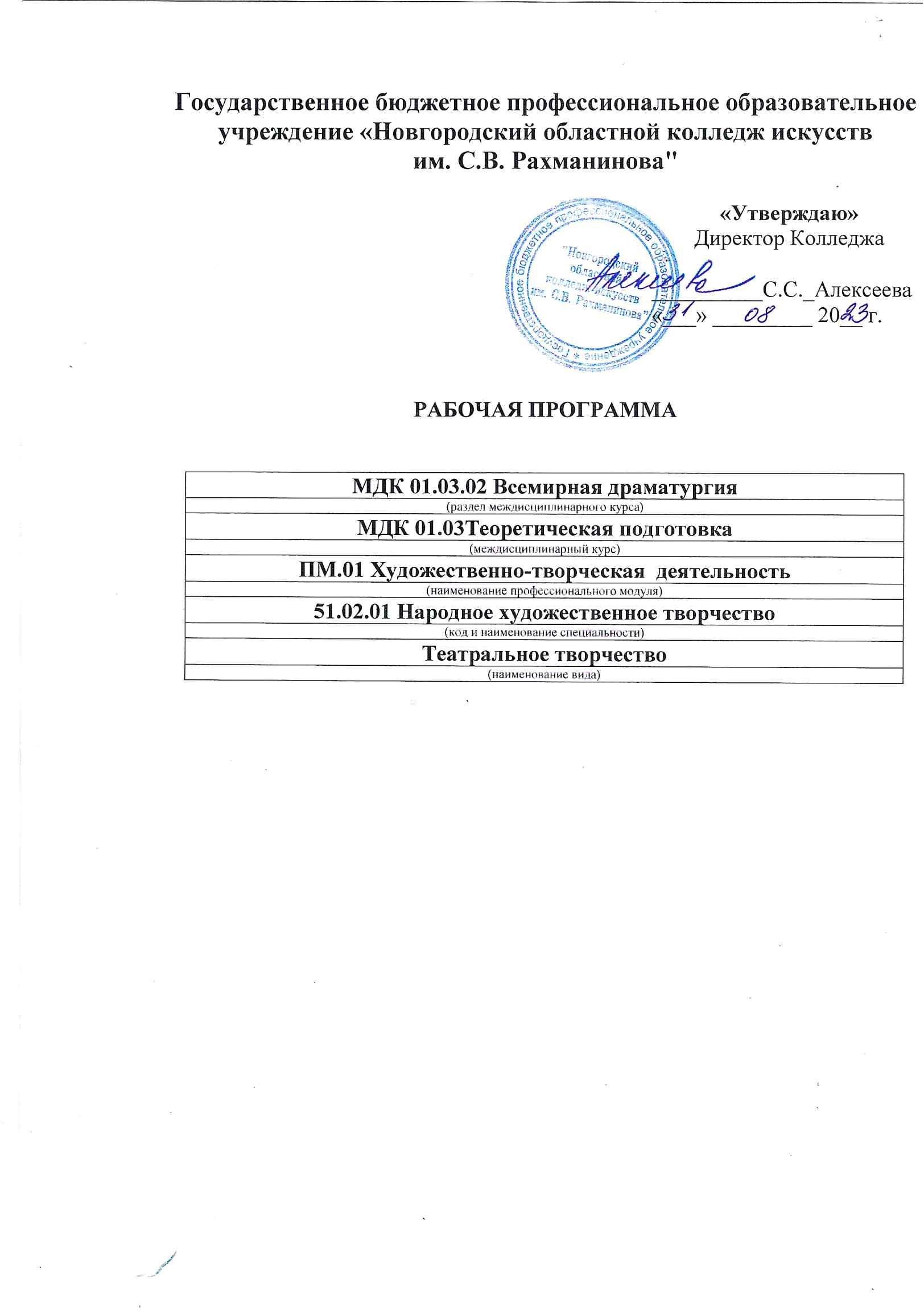 Рабочая программаПринята на заседании Предметно-цикловой комиссииПротокол № 1 от «31» августа 2023 г.Рабочая программа раздела Обязательные учебные предметы по предмету Литература составлена в соответствии с Федеральным Государственным образовательным стандартом СПО по специальности 51.02.02 Социально-культурная деятельность (по видам), утвержденным Приказом Минпросвещения России от 11.11.2022 N 970 "Об утверждении федерального государственного образовательного стандарта среднего профессионального образования по специальности 51.02.02 Социально-культурная деятельность (по видам)"
(Зарегистрировано в Минюсте России 16.12.2022 N 71588). «Согласовано»Заместитель директора по учебной и организационно-методической работе:Содержание1. ПОЯСНИТЕЛЬНАЯ ЗАПИСКА								41.1. Место предмета в структуре программы подготовки специалистов среднего звена 												4ЦЕЛИ И ЗАДАЧИ ПРЕДМЕТА - ТРЕБОВАНИЯ К РЕЗУЛЬТАТАМ ОСВОЕНИЯ  ПРЕДМЕТА										9ТРЕБОВАНИЯ К УРОВНЮ ОСВОЕНИЯ СОДЕРЖАНИЯ ПРОГРАММЫ												10СТРуктура учебного предмета						12СОДЕРЖАНИЕ ПРЕДМЕТА И ТРЕБОВАНИЯ К ФОРМАМ И СОДЕРЖАНИЮ ТЕКУЩЕГО, ПРОМЕЖУТОЧНОГО, ИТОГОВОГО КОНТРОЛЯ (ПРОГРАММНЫЙ МИНИМУМ, ЗАЧЕТНО-ЭКЗАМЕНАЦИОННЫЕ ТРЕБОВАНИЯ).							175.1. Содержание учебного предмета								175.2. Требования к формам и содержанию текущего, промежуточного, итогового контроля											326. условия реализации ПРОГРАММЫ предмета				366.1 Учебно-методическое и информационное обеспечение курса		           367. МЕТОДИЧЕСКИЕ РЕКОМЕНДАЦИИ ПРЕПОДАВАТЕЛЯМ			378. САМОСТОЯТЕЛЬНАЯ РАБОТА СТУДЕНТОВ					379. СПИСОК ЛИТЕРАТУРЫ 									40ПОЯСНИТЕЛЬНАЯ ЗАПИСКАРабочая программа учебного предмета Литература разработана в соответствии с требованиямиФедерального государственного образовательного стандарта среднего общего образования (утв. Приказом Минпросвещения России от 12.08.2022 N 732 "О внесении изменений в федеральный государственный образовательный стандарт среднего общего образования, утвержденный приказом Министерства образования и науки Российской Федерации от 17 мая 2012 г. N 413" (Зарегистрировано в Минюсте России 12.09.2022 N 70034) (далее –ФГОС),Федерального Государственного образовательного стандарта СПО по специальности 51.02.02 Социально-культурная деятельность (по видам), утвержденным Приказом Минпросвещения России от 11.11.2022 N 970 "Об утверждении федерального государственного образовательного стандарта среднего профессионального образования по специальности 51.02.02 Социально-культурная деятельность (по видам)"(Зарегистрировано в Минюсте России 16.12.2022 N 71588).Рабочая программа учебного предмета Литература разработана с учётом:Федеральной рабочей программы СОО Литература (углублённый уровень) (для 10-11 классов образовательных организаций), ФГБНУ Институт стратегии развития образования Примерной рабочей программы общеобразовательной предмета Литература для профессиональных образовательных организаций, рекомендованной Министерством просвещения РФ ФГБОУ ДПО «Институт развития профессионального образования» от 30 ноября 2022 г.Рабочая программа составлена в соответствии с Рабочей программой воспитания (https://noki53.ru/about/programma-vospitaniya.php), Рабочей программой внеурочной деятельности (ссылка), Рабочей программой коррекционной работы (ссылка), программой развития универсальных учебных действий (ссылка).Место предмета в структуре программы подготовки специалистов среднего звенаУчебный предмет Литература является обязательным учебным предметом общеобразовательного учебного цикла основной образовательной программы в соответствии с ФГОС по специальности среднего профессионального образования 51.02.02 Социально-культурная деятельность (по видам).Общие и профессиональные компетенцииМенеджер социально-культурной деятельности  должен обладать следующими ОБЩИМИ КОМПЕТЕНЦИЯМИ:ОК 01. Выбирать способы решения задач профессиональной деятельности применительно к различным контекстам; ОК 02. Использовать современные средства поиска, анализа и интерпретации информации и информационные технологии для выполнения задач профессиональной деятельности; ОК 03. Планировать и реализовывать собственное профессиональное и личностное развитие, предпринимательскую деятельность в профессиональной сфере, использовать знания по правовой и финансовой грамотности в различных жизненных ситуациях; ОК 04. Эффективно взаимодействовать и работать в коллективе и команде; ОК 05. Осуществлять устную и письменную коммуникацию на государственном языке Российской Федерации с учетом особенностей социального и культурного контекста; ОК 06. Проявлять гражданско-патриотическую позицию, демонстрировать осознанное поведение на основе традиционных российских духовно-нравственных ценностей, в том числе с учетом гармонизации межнациональных и межрелигиозных отношений, применять стандарты антикоррупционного поведения; ОК 07. Содействовать сохранению окружающей среды, ресурсосбережению, применять знания об изменении климата, принципы бережливого производства, эффективно действовать в чрезвычайных ситуациях;ОК 08. Использовать средства физической культуры для сохранения и укрепления здоровья в процессе профессиональной деятельности и поддержания необходимого уровня физической подготовленности;ОК 09. Пользоваться профессиональной документацией на государственном и иностранном языках.Планируемы результатыИзучение литературы направлено на достижение обучающимися следующих личностных, метапредметных и предметных результатов освоения учебного предмета. Личностные результатыЛичностные результаты освоения программы по литературе достигаются в единстве учебной и воспитательной деятельности Организации в соответствии с традиционными российскими социокультурными, историческими и духовно-нравственными ценностями, отражёнными в произведениях русской литературы, принятыми в обществе правилами и нормами поведения, и способствуют процессам самопознания, самовоспитания и саморазвития, развития внутренней позиции личности, патриотизма, гражданственности, уважения к памяти защитников Отечества и подвигам Героев Отечества, закону и правопорядку, человеку труда и старшему поколению, взаимного уважения, бережного отношения к культурному наследию и традициям многонационального народа Российской Федерации, природе и окружающей среде.Личностные результаты отражают готовность и способность обучающихся руководствоваться сформированной внутренней позицией личности, системой ценностных ориентаций, позитивных внутренних убеждений, соответствующих традиционным ценностям российского общества, расширение жизненного опыта и опыта деятельности в процессе реализации основных направлений воспитательной деятельности, в том числе в части:1. Гражданского воспитания:сформированность гражданской позиции обучающегося как активного и ответственного члена российского общества;осознание своих конституционных прав и обязанностей, уважение закона и правопорядка;принятие традиционных национальных, общечеловеческих гуманистических, демократических, семейных ценностей, в том числе в сопоставлении с жизненными ситуациями, изображёнными в литературных произведениях;готовность противостоять идеологии экстремизма, национализма, ксенофобии, дискриминации по социальным, религиозным, расовым, национальным признакам;готовность вести совместную деятельность, в том числе в рамках школьного литературного образования, в интересах гражданского общества, участвовать в самоуправлении в школе и детско-юношеских организациях;умение взаимодействовать с социальными институтами в соответствии с их функциями и назначением;готовность к гуманитарной и волонтёрской деятельности. 2. Патриотического воспитания:сформированность российской гражданской идентичности, патриотизма, уважения к своему народу, чувства ответственности перед Родиной, гордости за свой край, свою Родину, свой язык и культуру, прошлое и настоящее многонационального народа России в контексте изучения произведений русской и зарубежной литературы, а также литератур народов России; ценностное отношение к государственным символам, ис­торическому и природному наследию, памятникам, традициям народов России, внимание к их воплощению в литературе, а также достижениям России в науке, искусстве, спорте, технологиях, труде, отражённым в художественных произведениях; идейная убеждённость, готовность к служению и защите Отечества, ответственность за его судьбу, в том числе воспитанные на примерах из литературы.3. Духовно-нравственного воспитания:осознание духовных ценностей российского народа;сформированность нравственного сознания, этического поведения; способность оценивать ситуацию, в том числе представленную в литературном произведении, и принимать осознанные решения, ориентируясь на морально-нравственные нормы и ценности, характеризуя поведение и поступки персонажей художественной литературы;осознание личного вклада в построение устойчивого будущего;ответственное отношение к своим родителям, созданию семьи на основе осознанного принятия ценностей семейной жизни, в соответствии с традициями народов России, в том числе с опорой на литературные произведения.4. Эстетического воспитания:эстетическое отношение к миру, включая эстетику быта, научного и технического творчества, спорта, труда, общественных отношений;способность воспринимать различные виды искусства, традиции и творчество своего и других народов, ощущать эмоциональное воздействие искусства, в том числе литературы; убеждённость в значимости для личности и общества отечественного и мирового искусства, этнических культурных традиций и устного народного творчества;готовность к самовыражению в разных видах искусства, стремление проявлять качества творческой личности, в том числе при выполнении творческих работ по литературе.5. Физического воспитания:сформированность здорового и безопасного образа жизни, ответственного отношения к своему здоровью;потребность в физическом совершенствовании, занятиях спортивно-оздоровительной деятельностью;активное неприятие вредных привычек и иных форм причинения вреда физическому и психическому здоровью, в том числе с адекватной оценкой поведения и поступков литературных героев.6. Трудового воспитания:готовность к труду, осознание ценности мастерства, трудолюбие, в том числе при чтении произведений о труде и тружениках, а также на основе знакомства с профессиональной деятельностью героев отдельных литературных произведений;готовность к активной деятельности технологической и социальной направленности, способность инициировать, планировать и самостоятельно выполнять такую деятельность в процессе литературного образования; интерес к различным сферам профессиональной деятельности, умение совершать осознанный выбор будущей профессии и реализовывать собственные жизненные планы, в том числе ориентируясь на поступки литературных героев; готовность и способность к образованию и самообразованию, к продуктивной читательской деятельности на протяжении всей жизни.7. Экологического воспитания:сформированность экологической культуры, понимание влияния социально-экономических процессов на состояние природной и социальной среды, осознание глобального характера экологических проблем, представленных в художественной литературе; планирование и осуществление действий в окружающей среде на основе знания целей устойчивого развития человечества, с учётом осмысления опыта литературных героев; активное неприятие действий, приносящих вред окружающей среде, в том числе показанных в литературных произведениях; умение прогнозировать неблагоприятные экологические последствия предпринимаемых действий, предотвращать их;расширение опыта деятельности экологической направленности, в том числе представленной в произведениях русской, зарубежной литературы и литератур народов России. 8. Ценности научного познания:сформированность мировоззрения, соответствующего современному уровню развития науки и общественной практики, основанного на диалоге культур, способствующего осознанию своего места в поликультурном мире;совершенствование языковой и читательской культуры как средства взаимодействия между людьми и познания мира с опорой на изученные и самостоятельно прочитанные литературные произведения;осознание ценности научной деятельности, готовность осуществлять проектную и исследовательскую деятельность индивидуально и в группе, в том числе на литературные темы. В процессе достижения личностных результатов у обучающихся совершенствуется эмоциональный интеллект, предполагающий сформированность:самосознания, включающего способность понимать своё эмоциональное состояние, видеть направления развития собственной эмоциональной сферы, быть уверенным в себе;саморегулирования, включающего самоконтроль, умение принимать ответственность за своё поведение, способность адаптироваться к эмоциональным изменениям и проявлять гибкость, быть открытым новому;внутренней мотивации, включающей стремление к достижению цели и успеху, оптимизм, инициативность, умение действовать, исходя из своих возможностей; эмпатии, включающей способность понимать эмоциональное состояние других, учитывать его при осуществлении коммуникации, способность к сочувствию и сопереживанию; социальных навыков, включающих способность выстраивать отношения с другими людьми, заботиться, проявлять интерес и разрешать конфликты, учитывая собственный читательский опыт.Метапредметные результатыМетапредметные результаты освоения программы по литературе отражают: Овладение универсальными учебными познавательными действиями:1) базовые логические действия:самостоятельно формулировать и актуализировать проблему, заложенную в художественном произведении, рассматривать её всесторонне; устанавливать существенный признак или основания для сравнения литературных героев, художественных произведений и их фрагментов, классификации и обобщения литературных фактов;определять цели деятельности, задавать параметры и критерии их достижения;выявлять закономерности и противоречия в рассматриваемых явлениях, в том числе при изучении литературных произведений, направлений, фактов историко-литературного процесса; разрабатывать план решения проблемы с учётом анализа имеющихся материальных и нематериальных ресурсов;вносить коррективы в деятельность, оценивать соответствие результатов целям, оценивать риски последствий деятельности; координировать и выполнять работу в условиях реального, виртуального и комбинированного взаимодействия, в том числе при выполнении проектов по литературе;развивать креативное мышление при решении жизненных проблем с опорой на собственный читательский опыт;2) базовые исследовательские действия: владеть навыками учебно-исследовательской и проектной деятельности на основе литературного материала, навыками разрешения проблем с опорой на художественные произведения; способностью и готовностью к самостоятельному поиску методов решения практических задач, применению различных методов познания; овладение видами деятельности для получения нового знания по литературе, его интерпретации, преобразованию и применению в различных учебных ситуациях, в том числе при создании учебных и социальных проектов; формирование научного типа мышления, владение научной терминологией, ключевыми понятиями и методами современного литературоведения; ставить и формулировать собственные задачи в образовательной деятельности и жизненных ситуациях с учётом собственного читательского опыта;выявлять причинно-следственные связи и актуализировать задачу при изучении литературных явлений и процессов, выдвигать гипотезу её решения, находить аргументы для доказательства своих утверждений, задавать параметры и критерии решения;анализировать полученные в ходе решения задачи результаты, критически оценивать их достоверность, прогнозировать изменение в новых условиях;давать оценку новым ситуациям, оценивать приобретённый опыт, в том числе читательский;осуществлять целенаправленный поиск переноса средств и способов действия в профессиональную среду;уметь переносить знания, в том числе полученные в результате чтения и изучения литературных произведений, в познавательную и практическую области жизнедеятельности;уметь интегрировать знания из разных предметных областей; выдвигать новые идеи, предлагать оригинальные подходы и решения; ставить проблемы и задачи, допускающие альтернативные решения;3) работа с информацией: владеть навыками получения литературной и другой информации из источников разных типов, самостоятельно осуществлять поиск, анализ, систематизацию и интерпретацию информации различных видов и форм представления при изучении той или иной темы по литературе; создавать тексты в различных форматах и жанрах (сочинение, эссе, доклад, реферат, аннотация и др.) с учётом назначения информации и целевой аудитории, выбирая оптимальную форму представления и визуализации;оценивать достоверность, легитимность литературной и другой информации, её соответствие правовым и морально-этическим нормам;  использовать средства информационных и коммуникационных технологий в решении когнитивных, коммуникативных и организационных задач с соблюдением требований эргономики, техники безопасности, гигиены, ресурсосбережения, правовых и этических норм, норм информационной безопасности;владеть навыками распознавания и защиты литературной и другой информации, информационной безопасности личности.Овладение универсальными коммуникативными действиями: 1) общение: осуществлять коммуникации во всех сферах жизни, в том числе на уроке литературы и во внеурочной деятельности по предмету;распознавать невербальные средства общения, понимать значение социальных знаков, распознавать предпосылки конфликтных ситуаций и смягчать конфликты, опираясь на примеры из литературных произведений;владеть различными способами общения и взаимодействия в парной и групповой работе на уроках литературы; аргументированно вести диалог, уметь смягчать конфликтные ситуации;развёрнуто и логично излагать в процессе анализа литературного произведения свою точку зрения с использованием языковых средств;2) совместная деятельность: понимать и использовать преимущества командной и индивидуальной работы на уроке и во внеурочной деятельности по литературе;выбирать тематику и методы совместных действий с учётом общих интересов и возможностей каждого члена коллектива; принимать цели совместной деятельности, организовывать и координировать действия по её достижению: составлять план действий, распределять роли с учётом мнений участников, обсуждать результаты совместной работы на уроках литературы и во внеурочной деятельности по предмету; оценивать качество своего вклада и каждого участника команды в общий результат по разработанным критериям;предлагать новые проекты, в том числе литературные, оценивать идеи с позиции новизны, оригинальности, практической значимости; осуществлять позитивное стратегическое поведение в различных ситуациях, проявлять творчество и воображение, быть инициативным.Овладение универсальными регулятивными действиями: 1) самоорганизация: самостоятельно осуществлять познавательную деятельность, выявлять проблемы, ставить и формулировать собственные задачи в образовательной деятельности, включая изучение литературных произведений, и жизненных ситуациях;самостоятельно составлять план решения проблемы при изу­чении литературы с учётом имеющихся ресурсов, читательского опыта, собственных возможностей и предпочтений;давать оценку новым ситуациям, в том числе изображённым в художественной литературе;расширять рамки учебного предмета на основе личных предпочтений с опорой на читательский опыт;делать осознанный выбор, аргументировать его, брать ответственность за решение;оценивать приобретённый опыт с учётом литературных знаний;способствовать формированию и проявлению широкой эрудиции в разных областях знаний, в том числе в вопросах литературы, постоянно повышать свой образовательный и культурный уровень; 2) самоконтроль:давать оценку новым ситуациям, вносить коррективы в деятельность, оценивать соответствие результатов целям; владеть навыками познавательной рефлексии как осознания совершаемых действий и мыслительных процессов, их результатов и оснований; использовать приёмы рефлексии для оценки ситуации, выбора верного решения, опираясь на примеры из художественных произведений;уметь оценивать риски и своевременно принимать решения по их снижению;3) принятие себя и других:принимать себя, понимая свои недостатки и достоинства;принимать мотивы и аргументы других при анализе результатов деятельности, в том числе в процессе чтения художественной литературы и обсуждения литературных героев и проблем, поставленных в художественных произведениях;признавать своё право и право других на ошибки в дискуссиях на литературные темы;развивать способность понимать мир с позиции другого человека, используя знания по литературе. ЦЕЛИ И ЗАДАЧИ ПРЕДМЕТА - ТРЕБОВАНИЯ К РЕЗУЛЬТАТАМ ОСВОЕНИЯ ПРЕДМЕТАЦели изучения предмета Литература состоят:в сформированности чувства причастности к отечественным культурным традициям, лежащим в основе исторической преемственности поколений, и уважительного отношения к другим культурам;в развитии ценностно-смысловой сферы личности на основе высоких этических идеалов;осознании ценностного отношения к литературе как неотъемлемой части культуры и взаимосвязей между языковым, литературным, интеллектуальным, духовно-нравственным развитием личности.Задачи учебного предмета Литература:систематическое приобщение к наследию отечественной и зарубежной классики и лучшим образцам современной литературы;воспитание уважения к отечественной классической литературе как социокультурному и эстетическому феномену;освоение в ходе её изучения духовного опыта человечества, этико-нравственных, философско-мировоззренческих, социально-бытовых, культурных традиций и ценностей;воспитание личности, способной к созидательной гуманитарной деятельности в современном мире и осознанию культурной самоидентификации на основе изучения литературных произведений;воспитание и развитие постоянной потребности обучающихся в чтении художественных произведений в течение всей жизни;знание содержания и осмысление ключевых проблем произведений русской, мировой классической и современной литературы, в том числе литератур народов России;сознательное включение чтения в собственную досуговую деятельность и умение планировать и корректировать свою программу чтения;участие во внеурочных мероприятиях, содействующих повышению интереса к литературе, чтению, образованию, книжной культуре, и вовлекать к этот процесс своих сверстников;развитие умений комплексного филологического анализа художественного текста и осмысление функциональной роли теоретико-литературных понятий, в том числе анализа и интерпретации литературного произведения как художественного целого с учётом историко-литературной обусловленности, культурного контекста и связей с современностью на основе понимания и осмысленного использования в процессе анализа и интерпретации произведений художественной литературы терминологического аппарата современного литературоведения, а также элементов искусствоведения, театроведения, киноведения.развитие понятия об историко-литературном процессе и его основных закономерностях, о множественности литературно-художественных стилей разных эпох, литературных направлениях, течениях, школах, об индивидуальном авторском стиле;выявление взаимообусловленности элементов формы и содержания литературного произведения, а также образов, тем, идей, проблем, способствующих осмыслению художественной картины жизни, созданной автором в литературном произведении, и авторской позиции;развитие представления о специфике литературы как вида искусства, культуры читательского восприятия, качеств квалифицированного читателя, обладающего образным и аналитическим мышлением, эстетическим вкусом, интеллектуальными и творческими способностями, эмоциональной отзывчивостью, а также умением сопоставлять произведения русской и зарубежной литературы и сравнивать их с научными, критическими и художественными интерпретациями в других видах искусств;развитие представлений об основных направлениях литературной критики, о современных профессиональных подходах к анализу художественного текста в литературоведении; развитие способности осуществлять поиск, отбор, анализ, структурирование и предъявление информации с использованием различных ресурсов, включая работу с книгой в традиционных и электронных библиотечных системах и медиапространстве; владение основами учебной проектно-исследовательской деятельности историко- и теоретико-литературного характера, в том числе создания медиапроектов; различными приёмами цитирования и творческой переработки текстов;развитие представлений о литературном произведении как явлении словесного искусства и об изобразительно-выразительных возможностях русского языка в литературных текстах, на свободное владение разными способами информационной переработки текстов, на умение анализировать, аргументированно оценивать и редактировать собственные и чужие высказывания, использовать в своей исследовательской и проектной деятельности ресурсы современного литературного процесса и научной жизни филологического сообщества, в том числе в Интернете.ТРЕБОВАНИЯ К УРОВНЮ ОСВОЕНИЯ СОДЕРЖАНИЯ ПРОГРАММЫВ результате изучения предмета обучающийся должениметь практический опытв формулировке проблемы художественного произведения;в развитии креативного мышления при решении жизненных проблем с опорой на собственный читательский опыт;в учебно-исследовательской и проектной деятельности на основе литературного материала;в создании текстов в различных форматах и жанрах (сочинение, эссе, доклад, реферат, аннотация и другие) с учётом назначения информации и целевой аудитории, выбирая оптимальную форму представления и визуализации;уметьграмотно выражать свои мысли;давать оценку творчеству писателя;уметь анализировать образ главного героя произведения;выделять главные темы и проблемы произведения;устанавливать при анализе произведения историко-литературную преемственность, выявляя традиции и новаторство в творчестве писателя;устанавливать существенный признак или основания для сравнения литературных героев, художественных произведений и их фрагментов, классификации и обобщения литературных фактов; определять цели деятельности, задавать параметры и критерии их достижения; выявлять закономерности и противоречия в рассматриваемых явлениях, в том числе при изучении литературных произведений, направлений, фактов историко-литературного процесса;переносить знания, в том числе полученные в результате чтения и изучения литературных произведений, в познавательную и практическую области жизнедеятельности.должен знатьосновные этапы развития литературы;	основные литературные направления и течения, их основные черты, особенности литературных течений;роды и жанры литературных произведений;влияние исторического времени на создание, проблематику произведения;содержание произведений русской, зарубежной классической и современной литературы, литератур народов России, литературной критики;ключевые проблемы историко-культурного и нравственно-ценностного взаимовлияния произведений русской, зарубежной классической и современной литературы, литератур народов России, литературной критики; конкретно-историческое, общечеловеческое и национальное в творчестве писателя;что такое традиция и новаторство, авторский замысел и его воплощение, художественное время и пространство, миф и литература, историзм, народность, поэтика, историко-литературный процесс, литературные направления и течения: романтизм, реализм, модернизм (символизм, акмеизм, футуризм), постмодернизм, авангард, литературный манифест, литературные жанры, трагическое, комическое, психологизм, тематика и проблематика, авторская позиция, фабула, виды тропов и фигуры речи, внутренняя речь, стиль, стилизация, аллюзия, подтекст, символ, интертекст, гипертекст, «вечные темы» и «вечные образы» в литературе, беллетристика, массовая литература, сетевая литература, взаимосвязь и взаимовлияние национальных литератур, художественный перевод, литературная критика.Образовательная деятельность при освоении образовательной программы или отдельных ее компонентов организуется в форме практической подготовки.Образовательная деятельность при освоении образовательной программы или отдельных ее компонентов организуется с использованием средств электронного обучения, с применением дистанционных образовательных технологий:тестирующие системы (НЭШ)электронные тренажеры (МЭО на базе ЦОК educont)информационно-справочные системыучебные базы данных (библиотека колледжа: электронный читальный зал Президентской библиотеки имени Б.Н. Ельцина)электронные энциклопедии (библиотека колледжа: электронный читальный зал Президентской библиотеки имени Б.Н. Ельцина)справочники (библиотека колледжа: электронный читальный зал Президентской библиотеки имени Б.Н. Ельцина)дидактические компьютерные игры (МЭО на базе ЦОК educont)электронные дидактические материалыобразовательные видеофильмыфоторепродукции картин, памятников архитектуры и скульптурыаудиофрагменты (аудиофрагменты текста, аудиолекции, звуковые комментарии к рисункам, речевые фрагменты персоналий и др., музыкальные композиции)инструкции к заданиямпрезентацииВ зависимости от целей занятий могут использоваться электронная почта, социальные сети, мессенджеры.Структура учебной предметаОбъём времени, выделяемый на предмет В соответствии с учебным планом обязательная учебная нагрузка по предмету Литература на специальности 51.02.02 Социально-культурная деятельность (по видам) - 106 часов, 2 часа отводится на промежуточную аттестацию, объем ОП в акад.часах - 108 часов.Изучение предмета Литература проходит с 1 - 3 семестры, на протяжении 1 и 2 курса обучения, по 2 часа в неделю.Индивидуальный проект осуществляется в 1-2 семестрах, 16 ч – самостоятельная работа, 16 ч –консультации.Тематический планСпециальность: 51.02.02 Социально-культурная деятельность, вид Организация и постановка культурно-массовых мероприятий и театрализованных представлений. Форма обучения - очная.В соответствии с учебным планом на выполнение индивидуального проекта отведено 32 часа: 16 часов самостоятельной работы и 16 часов консультаций.График работы над индивидуальным проектомРаспределение учебной нагрузки по семестрамСпециальность - 51.02.02 Социально-культурная деятельность, вид Организация и постановка культурно-массовых мероприятий и театрализованных представлений СОДЕРЖАНИЕ ПРЕДМЕТА И ТРЕБОВАНИЯ К ФОРМАМ И СОДЕРЖАНИЮ ТЕКУЩЕГО, ПРОМЕЖУТОЧНОГО, ИТОГОВОГО КОНТРОЛЯ (ПРОГРАММНЫЙ МИНИМУМ, ЗАЧЕТНО-ЭКЗАМЕНАЦИОННЫЕ ТРЕБОВАНИЯ).Содержание учебного предметаВведение. Знакомство с курсом русской литературы. Специфика литературы как вида искусства и ее место в жизни человека. Связь литературы с другими видами искусств. Литературные направления XVIII – XIX вв.Раздел 1.Человек и его время: классики первой половины XIX века и знаковые образы русской культурыТема 1.1Романтизм в творчестве А.С. Пушкина. Темы лирики: тема поэта и толпы, тема свободы, тема любви.Романтизм как направление в искусстве и литературе: хронология, проблематика, характерные особенности, романтический пейзаж и романтический герой, конфликт, сюжеты, мотивы, образы. Романтизм в творчестве А.С. Пушкина. Темы лирики: тема поэта и толпы, тема свободы, тема любви. Для чтения и изучения. Стихотворения: «Вольность», «К Чаадаеву», «Деревня», «Свободы сеятель пустынный…», «К морю», «Подражания Корану» («И путник усталый на Бога роптал…»), «Пророк», «Поэт», «Поэт и толпа», «Поэту», «Элегия» («Безумных лет угасшее веселье…»), «…Вновь я посетил…», «Из Пиндемонти», «Осень (Отрывок)», «Когда за городом задумчив я брожу…». «Воспоминания в Царском Селе», «Погасло дневное светило…», «Редеет облаков летучая гряда…», «Свободы сеятель пустынный…», «Сожженное письмо», «Храни меня, мой талисман», «К***», «На холмах Грузии лежит ночная мгла…», «Я вас любил, любовь еще, быть может…», «Все в жертву памяти твоей…», «Ненастный день потух…», «Брожу ли я вдоль улиц шумных», «Что в имени тебе моем?», «Если жизнь тебя обманет…», «19 октября» (1825), «Стихи, сочиненные ночью во время бессонницы», «Пир Петра Великого»; поэмы на выбор: «Кавказский пленник», «Братья-разбойники», «Бахчисарайский фонтан», «Цыганы»; трагедия «Моцарт и Сальери», «Медный всадник».Практические занятия: чтение и анализ стихотворений; подготовка литературно- музыкальной композиции на стихи поэта; составление словарика устаревших и непонятных словСтудент должен знать: основные исторические события, определение литературного направления «критический реализм», его особенности, писателей и темы их произведений.Студент должен уметь: связывать исторические события с развитием литературного процесса в России.Тема 1.2Тема одиночества человека в творчестве М. Ю. Лермонтова (1814 — 1841)Основные темы поэзии М.Ю. Лермонтова. лирический герой поэзии М.Ю. Лермонтова. Для чтения и изучения. Стихотворения: «Дума», «Нет, я не Байрон, я другой…», «Молитва» («Я, Матерь Божия, ныне с молитвою…»), «Молитва» («В минуту жизни трудную…»), «К*», («Печаль в моих песнях, но что за нужда…»), «Поэт» («Отделкой золотой блистает мой кинжал…»), «Журналист, Читатель и Писатель», «Как часто пестрою толпою окружен…», «Валерик», «Воздушный корабль», «Последнее новоселье», «Когда волнуется желтеющая …», Родина», «Прощай, немытая Россия…», «Сон», «И скучно, и грустно!», «Выхожу один я на дорогу…», «Наполеон», «Когда волнуется желтеющая нива…», «Я не унижусь пред тобой…», «Оправдание», «Она не гордой красотой…», «К портрету», «Силуэт», «Желание», «Памяти А.И. Одоевского», «Листок», «Пленный рыцарь», «Три пальмы», «Благодарность», «Пророк «Воздушный корабль», «Последнее новоселье», «Одиночество», «Я не для ангелов и рая…», «Молитва» («Не обвиняй меня, Всесильный…»), «Мой Демон», «Когда волнуется желтеющая нива», «Я не унижусь пред тобой…», «Оправдание», «Она не гордой красотой…», «К портрету», «Силуэт», «Желание».Практические занятия: чтение и анализ стихотворений; подготовка литературно-музыкальной композиции на стихи поэта. Создание портрета лирического героя поэзии М.Ю. Лермонтова или подбор иллюстрацийСтудент должен знать: основные факты жизни и деятельности М.Ю. Лермонтова, особенности лирики, тематика, проблематика произведений.Студент должен уметь: анализировать лирические стихотворения.Тема 1.3Фантасмагория человеческой жизни в творчестве Н. В. Гоголя (1809 — 1852)Реализм как направление в искусстве и литературе Особенности реализма. «Комическое» и «фантастическое» в литературе и в прозе Н.В. Гоголя. Основные характеристики гоголевского художественного мира. Произведения Н.В. Гоголя в анимации и мультипликации. Для чтения и изучения повести «Вий», «Портрет», «Нос», «Невский проспект».Практические занятия: Работа с избранными эпизодами одной из повестей (чтение и обсуждение). Подбор или выполнение иллюстраций (в любой технике) к одной из повестей, с обоснованием характера иллюстраций текстом повести и характеристикой гоголевского художественного мира. Инсценировка в малых группах одного из эпизодов прочитанной повести Н.В. Гоголя. Сопоставительный анализ героев.Студент должен знать: основные факты жизни и деятельности Н.В. Гоголя, особенности стиля писателя, жанровое своеобразие его произведений.Студент должен уметь: анализировать эпизоды произведений, сопоставлять героев.Профессионально-ориентированное содержание. «Дело мастера боится».«Что значит быть мастером своего дела?» Дискуссия на основе высказываний писателей о профессиональном мастерстве и работы с информационными ресурсами.Практические занятия: анализ высказываний писателей о мастерстве; групповая работа с информационными ресурсами: поиск информации о мастерах своего дела (в избранной профессии), подготовка сообщений; участие в дискуссии «Что значит быть мастером своего дела?»Студент должен знать: выдающихся представителей своей профессии.Студент должен уметь: находить информацию о достоинствах своей профессии, анализировать её.Раздел 2Вопрос русской литературы второй половины XIX века: как человек может влиять на окружающий мир и менять его к лучшему?Тема 2.1Драматургия А.Н. Островского в театре. Судьба женщины в XIX веке и ее отражение в драмах А. Н. Островского (1823-1886)Особенности драматургии А. Н. Островского, историко-литературный контекст его творчества. Секреты прочтения драматического произведения, особенности драматических произведений и их реализация в пьесе А.Н. Островского «Гроза»: жанр, композиция, конфликт, присутствие автора. Законы построения драматического произведения; основные узлы в сюжете пьесы. Город Калинов и его жители Противостояние патриархального уклада и модернизации (Дикой и Кулибин). Судьба женщины в XIX веке и ее отражение в драмах А. Н. Островского. Семейный уклад в доме Кабанихи. Характеры Кабанихи, Варвары и Тихона Кабановых в их противопоставлении характеру Катерины. Образ Катерины в контексте культурно-исторической ситуации в России середины XIX века – «женский вопрос»: споры о месте женщины в обществе, ее предназначение в семье и эмансипации, отсутствие образования для девочек дворянского и мещанского сословия, типическое в ее образеПрактические занятия: Инсценировка в малых группах эпизодов пьесы; подготовка информационной заметки о положении женщины мещанского сословия в обществе в середине 19 века (воспитание, доступ к образованию, работе, социальные роли и др.) в связи с судьбой героини пьесы Катерины («Гроза») (или Ларисы из «Бесприданницы») типична и вписывается в этот контекст. Написание текста информационной и публицистической заметки на основе художественного текстаСтудент должен знать: основные факты жизни и деятельности А.Островского; отличие драматического произведения от эпического; знать определение слов «драма», «трагедия», «комедия».Студент должен уметь: анализировать драматическое произведение.Тема 2.2Илья Ильич Обломов как вневременной тип и одна из граней национального характераА.И. Гончаров роман «Обломов». Образ Обломова: детство, юность, зрелость. Понятие «обломовщины» в романе А.И. Гончарова, «обломовщина» как имя нарицательное. Образ Обломова в театре и кино, в современной массовой культуре, черты Обломова в каждом из нас.Практические занятия: Работа с избранными эпизодами из романа (чтение и обсуждение). Составить словарик непонятных и устаревших слов. Составить «Портрет Ильи Ильича Обломова в интерьере» по описанию в романе и своим впечатлениям, (реализация на выбор ученика: текстовое/цитатное описание; визуализация портрета в разных техниках: графика, аппликация, коллаж, видеомонтаж и т д.). Сочинение «Что от Обломова есть во мне?»Студент должен знать: основные факты жизни и творчества Гончарова; особенности творчества писателя, понимать слово «обломовщина», знать значение слова «роман – монография».Студент должен уметь: связать исторические особенности развития России с жизнью главного героя, со временем написания романа.Тема 2.3Новый герой, «отрицающий всё», в романе И. С. Тургенева (1818 — 1883) «Отцы и дети»Творческая история, смысл названия. «Отцы» (Павел Петрович и Николай Петрович Кирсановы) и молодое поколение, специфика конфликта. Вечные темы в спорах «отцов и детей». Взгляд на человека и жизнь общества глазами молодого поколения. Понятие антитезы на примере противопоставления Евгения Базарова и Павла Петровича Кирсанова в романе: портретные и речевые характеристики. Нигилизм и нигилистыПрактические занятия: Работа с избранными эпизодами романа (чтение, обсуждение) Написание рассказа о произошедшем споре от лица Павла Петровича или от лица Базарова и озаглавьте его (можно от лица Аркадия – свидетеля спора), встав на точку зрения персонажа и перечислив все темы, которые были в споре затронуты, и дав оценку от лица персонажа своему оппоненту (исходя из описания героев, которое вы читали ранее).Студент должен знать: основные факты жизни и деятельности Тургенева, идейные разногласия эпохи, основные понятия «либерал», «нигилист», «революционер-демократ».Студент должен уметь: при анализе романа связать жизнь  главного героя с эпохой, когда был написан роман, правильно понять конфликт двух поколений.Профессионально-ориентированное содержание«Никто не делается мастером, не упражняясь в мастерстве» (Ян Коменский)Стереотипы, связанные с той или иной профессией, представления о будущей профессии. Социальный рейтинг и социальная значимость получаемой профессии, представления о ее востребованности и престижности (по материалам СМИ, электронным источникам, свидетельствам профессионалов отрасли); правда и заблуждения, связанные с восприятием получаемой профессии: подготовка сообщения разного формата о стереотипах, заблуждениях, неверных представлениях, связанных в обществе с получаемой профессией и ее социальной значимостью.С.А. Есенин. Лирика. Особая связь природы и человека. (Анализ одного стихотворения)С.А. Есенин. Исповедальность лирики: отражение потерь и обретений на дороге жизни. (Анализ одного стихотворения)М.И. Цветаева. Лирика. Основные темы творчества. (Анализ одного стихотворения)А.Платонов. Рассказы. Анализ одного рассказа. Тема, идея, проблематика. Образ героя. (Анализ одного стихотворения)А.Платонов. Повесть «Усомнившийся Макар». Мотив странствия как способ раскрытия идеи повести. Образ главного героя. Сомнения и причины его сомнений.Лирика А.А. Ахматовой. Основные темы. (Анализ одного стихотворения)А.А. Ахматова. Поэма «Реквием» как памятник страданиям и мужеству. Смысл названия. Эпилог поэмы: личная трагедия героини и общенародное горе.Эпилог поэмы: личная трагедия героини и общенародное горе.М.А. Булгаков. Роман «Мастер и Маргарита». Жанр и композиция. Реальность и фантастика (литературная среда Москвы; Воланд и его свита). Сатира.М.А. Булгаков. Роман «Мастер и Маргарита». Основные проблемы романа.М.А. Булгаков. Роман «Мастер и Маргарита». Тема идеальной любви (история Маргариты).М. А. Шолохов. Роман- эпопея «Тихий Дон». Семья Мелеховых. Образ Григория Мелехова. Любовь в его жизни.М. А. Шолохов. Роман- эпопея «Тихий Дон». Герой в поисках своего пути среди «хода истории». Финал романа-эпопеи..Б.Л. Пастернак. Лирика. Тематика. Проблематика. (Анализ одного стихотворения)А.Г. Твардовский. Лирика. Тематика. Проблематика. Мотив служения народу, отечеству. (Анализ одного стихотворения)Тема Великой Отечественной войны. «Лейтенантская проза». Анализ одного произведения. Тема, идея, образ героев.А. И. Солженицын «Один день Ивана Денисовича». Тема, идея, особенности композиции. Образ героев.В. Т. Шаламов «Колымские рассказы». Тематика, проблематика рассказов. Анализ одного произведения. Определение «деревенская проза». В.Г. Распутин. Повесть «Прощание с Матерой». Символика в повести. Определение «деревенская проза». В.М. Шукшин. Рассказы. Анализ одного произведения. Тема, идея, образ героя.И.А. Бродский. Лирика. Тематика, проблематика, анализ одного стихотворения.Д.С. Самойлов. Лирика. Тематика, проблематика, анализ одного стихотворения.А.В. Вампилов. Одноактные пьесы. Распад нравственного сознания как проблема общества. Анализ одной пьесы.Рэй Брэдбери. Научно-фантастические рассказы «И грянул гром», «Вельд». Роль цивилизации, технологий в судьбе человека и общества. Эрнест Хемингуэй. Новелла «Кошка под дождем». Особая атмосфера произведения и способы ее создания. Герои новеллы/6.условия реализации ПРОГРАММЫ ПРЕДМЕТА6.1 Учебно-методическое и информационное обеспечение курсаКарта учебно-методического обеспечения предмета Литература Форма обучения – очная. Специальность – 51.02.02 Социально-культурная деятельность, вид Организация и постановка культурно-массовых мероприятий и театрализованных представлений Обеспечение предмета учебными изданиями7. МЕТОДИЧЕСКИЕ РЕКОМЕНДАЦИИ ПРЕПОДАВАТЕЛЯМПрограмма составлена на основе школьного курса по предмету Литература.Для специальности предусмотрен объем часов согласно учебному плану. Курс построен на историко-литературной основе. В программе сочетаются обзорные и монографические темы, что позволяет достаточно полно показать особенности той или иной литературной эпохи, познакомить студентов с жизнью и творчеством писателей, осветить место художественного произведения в историко-литературном процессе.Изучение курса предполагается на основе лекционного материала, практических занятий и самостоятельной работы.8. САМОСТОЯТЕЛЬНАЯ РАБОТА СТУДЕНТОВНа самостоятельную работу студентов перед экзаменом во 2 семестре выделено 4 ч.Методические рекомендации по организации самостоятельной работы студентов.Самостоятельная работа студентов – это активные формы индивидуальной деятельности, направленные на закрепление пройденного материала, формирование знаний и умений быстро решать поставленные задачи, творческое осмысление пройденного материала.Целью разрабатываемой системы самостоятельных работ по предмету является развитие познавательной деятельности студентов, формирование теоретических знаний и умение использовать их на практике.Задания являются конкретизацией лекционного материала и соответствуют его темам.Изучение курса «Литература» предполагает выполнение следующих работ:- умение работать с текстами произведений;- умение делать сообщения;- умение работать с критической литературой;- составлять рецензии Основной формой контроля по предмету являются опросы.Важнейшую роль играет подготовка самостоятельных сообщений для выступления на занятиях с целью выработки навыков выступлений, умения грамотно излагать материал, рассуждать, дискутировать.9. СПИСОК ЛИТЕРАТУРЫ Основная литература, включая электронные ресурсыИстория русской литературы XX-XXI веков: учебник и практикум для вузов / В. А. Мескин [и др.] ; под общей редакцией В. А. Мескина. — Москва: Издательство Юрайт, 2020. — 411 с. — (Высшее образование). — ISBN 978-5-534-00234-8. — Текст: электронный // ЭБС Юрайт [сайт]. — URL: https://urait.ru/bcode/450436Красовский, В. Е.  Литература : учебник для среднего профессионального образования / В. Е. Красовский, А. В. Леденев; под общей редакцией В. Е. Красовского. — Москва: Издательство Юрайт, 2023. — 709 с. — (Профессиональное образование). — ISBN 978-5-534-15557-0. — Текст: электронный // Образовательная платформа Юрайт [сайт]. — URL: https://urait.ru/bcode/517792Литература [Текст]: учебник для использования в учебном процессе образовательных учреждений, реализующих образовательную программу среднего (полного) общего образования в пределах основных профессиональных образовательных программ НПО и СПО с учетом профиля профессионального образования / под ред. Г. А. Обернихиной. - 16-е изд., стер. - Москва: Академия, 2017. - 655 с.: ил. - (Профессиональное образование. Общеобразовательные дисциплины). - Библиогр. в конце ст. - ISBN 978-5-4468-5128-7Фортунатов, Н. М.  Русская литература второй трети XIX века: учебник для среднего профессионального образования / Н. М. Фортунатов, М. Г. Уртминцева, И. С. Юхнова. — 3-е изд., перераб. и доп. — Москва: Издательство Юрайт, 2019. — 246 с. — (Профессиональное образование). — ISBN 978-5-534-01043-5. — Текст: электронный // ЭБС Юрайт [сайт]. — URL: https://urait.ru/bcode/433732Фортунатов, Н. М.  Русская литература первой трети XIX века: учебник для среднего профессионального образования / Н. М. Фортунатов, М. Г. Уртминцева, И. С. Юхнова. — 3-е изд., перераб. и доп. — Москва: Издательство Юрайт, 2019. — 207 с. — (Профессиональное образование). — ISBN 978-5-9916-6020-4. — Текст: электронный // ЭБС Юрайт [сайт]. — URL: https://urait.ru/bcode/433733Фортунатов, Н. М.  Русская литература последней трети XIX века: учебник для среднего профессионального образования / Н. М. Фортунатов, М. Г. Уртминцева, И. С. Юхнова. — 4-е изд., перераб. и доп. — Москва: Издательство Юрайт, 2019. — 310 с. — (Профессиональное образование). — ISBN 978-5-534-10666-4. — Текст: электронный // ЭБС Юрайт [сайт]. — URL: https://urait.ru/bcode/431053Дополнительная литература, включая электронные ресурсыСафонов, А. А.  Литература. 10 класс. Хрестоматия: учебное пособие для среднего профессионального образования / А. А. Сафонов; под редакцией М. А. Сафоновой. — Москва: Издательство Юрайт, 2020. — 211 с. — (Профессиональное образование). — ISBN 978-5-534-02275-9. — Текст : электронный // ЭБС Юрайт [сайт]. — URL: https://urait.ru/bcode/453510Сафонов, А. А.  Литература. 11 класс. Хрестоматия: учебное пособие для среднего профессионального образования / А. А. Сафонов ; под редакцией М. А. Сафоновой. — Москва: Издательство Юрайт, 2020. — 265 с. — (Профессиональное образование). — ISBN 978-5-534-09163-2. — Текст: электронный // ЭБС Юрайт [сайт]. — URL: https://urait.ru/bcode/453653Единая коллекция цифровых образовательных ресурсов (http://school-collection.edu.ru/);Информационная система "Единое окно доступа к образовательным ресурсам" (http://window.edu.ru/);КиберЛенинка (http://cyberleninka.ru/)Консультант Плюс - справочная правовая система (доступ по локальной сети).Министерство науки и высшего образования Российской Федерации (https://minobrnauki.gov.ru)Научная электронная библиотека (НЭБ) (http://www.elibrary.ru);Национальная электронная библиотека (http://нэб.рф/);Образовательный портал "Учеба" (http://www.ucheba.com/);  Проект Государственного института русского языка имени А.С. Пушкина "Образование на русском" (https://pushkininstitute.ru/);Словари и энциклопедии (http://dic.academic.ru/);Служба тематических толковых словарей (http://www.glossary.ru/);Справочно-информационный портал "Русский язык" (http://gramota.ru/);Федеральный портал "Российское образование" (http://www.edu.ru/);Федеральный центр информационно-образовательных ресурсов (http://fcior.edu.ru/);ПриложенияЛист переутверждения рабочей программыЛист регистрации изменений, внесенных в рабочую программуЛист переутверждения рабочей программыдисциплины (профессионального модуля)Рабочая программа: _____________________________________________________________________________________________________одобрена на 20__/20__ учебный год на заседании предметно-цикловой комиссии	_от	20	г., протокол №	Председатель ПЦК	Рабочая программа: _____________________________________________________________________________________________________одобрена на 20__/20__ учебный год на заседании предметно-цикловой комиссии	_от	20	г., протокол №	Председатель ПЦК	(подпись)	(Инициалы и фамилия)Рабочая программа: _____________________________________________________________________________________________________одобрена на 20__/20__ учебный год на заседании предметно-цикловой комиссии	_от	20	г., протокол №	Председатель ПЦК	Рабочая программа: _____________________________________________________________________________________________________одобрена на 20__/20__  учебный год на заседании предметно-цикловой комиссии	_от	20	г., протокол №	Председатель ПЦК	(подпись)	(Инициалы и фамилия)ЛИСТ РЕГИСТРАЦИИ ИЗМЕНЕНИЙ, ВНЕСЕННЫХ В РАБОЧУЮ ПРОГРАММУОУП.00 Обязательные учебные предметы(наименование профессионального модуля)ОУП.02 Литература (углублённый уровень)(наименование пм, предмет)51.02.02  Социально-культурная деятельность(код и наименование специальности)Вид Организация и постановка культурно-массовых мероприятий и театрализованных представлений(наименование вида)Председатель ПЦКРазработчикиКашицина Л.И.Куликер Г.М.      (подпись)                                        (расшифровка)     (подпись)                                        (расшифровка)«31» августа 2023 г.«31» августа 2023 г.С.Н.Зимнева(подпись)(расшифровка)«31» августа 2023 г.«31» августа 2023 г.Наименование разделов и темМакс. нагрузкастудента в часКол-во аудиторных часов при очной форме обучения (в том числе по программе воспитания)Кол-во аудиторных часов при очной форме обучения (в том числе по программе воспитания)Кол-во аудиторных часов при очной форме обучения (в том числе по программе воспитания)Самостоятельная работа студентовНаименование разделов и темМакс. нагрузкастудента в часВсегоТеоретическоеобучениеПрактическоеобучениеСамостоятельная работа студентовI семестрВведение22Раздел 1.Человек и его время: классики первой половины XIX века и знаковые образы русской культуры1248Тема 1.1 Романтизм в творчестве А.С. Пушкина. Темы лирики: тема поэта и толпы, тема свободы, тема любви422Тема 1.2Тема одиночества человека в творчествеМ. Ю. Лермонтова (1814 — 1841)22Тема 1.3 Фантасмагория человеческой жизни в творчествеН. В. Гоголя (1809 — 1852)422Профессионально-ориентированное содержание«Дело мастера боится»22Раздел 2Вопрос русской литературы второй половины XIX века: как человек может влиять на окружающий мир и менять его к лучшему?402020Тема 2.1Драматургия А.Н. Островского в театре. Судьба женщины в XIX веке и ее отражение в драмах А. Н. Островского (1823-1886)422Тема 2.2Илья Ильич Обломов как вневременной тип и одна из граней национального характера422Тема 2.3Новый герой, «отрицающий всё», в романе И. С. Тургенева (1818 — 1883) «Отцы и дети»422Профессионально-ориентированное содержание«Никто не делается мастером, не упражняясь в мастерстве» (Ян Коменский)2Тема 2.4Люди и реальность в сказках М. Е. Салтыкова-Щедрина (1826—1889): русская жизнь в иносказаниях211Промежуточная аттестация по предмету за 1 семестр (контрольная работа)22Итого за 1 семестр3215172 семестрТема 2.5Человек и его выбор в кризисной ситуации в романе Ф.М. Достоевского «Преступление и наказание» (1866)642Тема 2.6 Человек в поиске правды и любви: «любовь – это деятельное желание добра другому…» – в творчестве Л. Н. Толстого (1828-1910).642Профессионально-ориентированное содержание«Каждый должен быть величествен в своем деле»: пути совершенствования в профессии/ специальности22Тема 2.7 Крестьянство как собирательный герой поэзии Н.А. Некрасова211Тема 2.8 Человек и мир в зеркале поэзии. Ф.И. Тютчев и А.А. Фет422Тема 2.9 Проблема ответственности человека за свою судьбу и судьбы близких ему людей в пьесах А.П. Чехова (1860—1904)422Раздел 3.«Человек в поиске прекрасного»: Русская литература рубежа XⅠХ-ХХ веков в контексте социокультурных процессов эпохи16Тема 3.1 Мотивы лирики и прозы И. А. Бунина211Тема 3.2 Традиции русской классики в творчестве А. И. Куприна22Тема 3.3Герои М. Горького в поисках смысла жизни422Тема 3.4 Серебряный век: общая характеристика и основные представители211Тема 3.5А. Блок. Лирика. Поэма «Двенадцать»22Тема 3.6Поэтическое новаторствоВ.В. Маяковского44Промежуточная аттестация по предмету за 2 семестр (контрольная работа)22Итого за 2 семестр4025153 семестрТема 3.7Драматизм судьбы поэта С. А. Есенин211Раздел 4 «Человек перед лицом эпохальных потрясений»: Русская литература 20-40-х годов ХХ века14Тема 4.1 Исповедальность лирикиМ. И. Цветаевой22Тема 4.2Андрей Платонов. «Усомнившийся Макар»211Тема 4.3 Вечные темы в поэзии А. А. Ахматовой22Профессионально-ориентированное содержание«Вроде просто найти и расставить слова»: стихи для людей моей специальности22Тема 4.4«Изгнанник, избранник»:М. А. Булгаков211Тема 4.5М. А. Шолохов. Роман- эпопея «Тихий Дон»211Раздел 5«Поэт и мир»: Литературный процесс в России 40-х – середины 50-х годов ХХ в.2Тема 5.1«Дойти до самой сути»: Б. Пастернак.Исповедальность лирикиА. Г. Твардовского211Раздел 6«Человек и человечность»: Основные явления литературной жизни России конца 50-х – 80-х годов ХХ века6Тема 6.1Тема Великой Отечественной войны в литературе211Тема 6.2Тоталитарная тема в литературе второй ХХ века211Тема 6.3 Социальная и нравственная проблематика в литературе второй половины ХХ века211Раздел 7«Людей неинтересных в мире нет»: Литература с середины 1960-х годов до начала ХХI века6Тема 7.1 Лирика: проблематика и образы211Тема 7.2Драматургия: традиции и новаторство422Раздел 8 Зарубежная литература ХХ века4Тема 8.1 Основные тенденции развития зарубежной литературы и «культовые» имена422Итоговый урок. Подготовка к экзамену22Промежуточная аттестация по предмету за 3 семестр (экзамен)22Итого за 3 семестр362115Всего:1086147№Наименование разделов работыКол-во часов, отведенных на работу над проектомКол-во часов, отведенных на работу над проектом№Наименование разделов работыСамостоятельная работа студентов Консультации1Выбор темы, объекта и предмета исследования, определение вида проекта и формы продукта. Составление паспорта проекта222Анализ информации по теме исследования. Формулировка актуальности, цели, задач, гипотезы223Работа над проектом. Создание продукта проекта444Создание чернового варианта текстового проекта225Доработка текстового проекта и продукта проекта. Создание презентации446Подведение итогов, оформление работы, подготовка к защите22ВСЕГО1616Вид учебной работыВсегоНомера семестровНомера семестровНомера семестровВид учебной работыВсегоIIIIIIАудиторные занятия106324034Промежуточная аттестация2К.р.К.р.Экз.2Всего108324036Практические занятия: «Обломов на службе»: работа с избранными эпизодами гл.5 ч.1. романа «Обломов». Написание текста в духе «ожидания / реальность» о том, как вы себе представляли обучение по профессии и каким оно оказалось на деле, а также какие заблуждения или стереотипы могут быть у людей, незнакомых с вашей будущей профессией изнутри, и какова она в реальности (каждый 2-4 предложения) с использованием противительных синтаксический конструкций (по аналогии с избранным эпизодом). Работа с инфоресурсами. поиск информации по теме «правда и заблуждения, связанные с восприятием получаемой профессии»; подготовка сообщения разного формата о стереотипах, заблуждениях, неверных представлениях, связанных в обществе с получаемой профессией и ее социальной значимостью; участие в дискуссии «Как люди моей профессии меняют мир к лучшему?»Студент должен знать: преимущества своей профессии.Студент должен уметь: находить информацию о достоинствах своей профессии, анализировать её.Тема 2.4Люди и реальность в сказках М. Е. Салтыкова-Щедрина (1826—1889): русская жизнь в иносказанияхАвторский замысел и своеобразие жанра литературной сказки. Сходство и различие сказок М.Е. Салтыкова-Щедрина и русских народных сказок. Художественные средства: иносказание, гротеск, гипербола, ирония, сатира. Эзопов языкПрактические занятия: Работа с избранными эпизодами, подготовка инсценировки, иллюстраций; подготовка материала о биографии М. Е. Салтыкова-Щедрина в виде ленты времени / инфографики / презентации / видеоролика / постера / коллажа / подкаста или в др. оговоренном преподавателем формате и соотнесении фактов личной биографии с художественным творчеством писателяСтудент должен знать: основные факты жизни и творчества писателя, понятия: либерал, гипербола, гротеск, эзопов язык, пародия, аллегория, иносказание.Студент должен уметь: увидеть за сатирой писателя действительность.Тема 2.5Человек и его выбор в кризисной ситуации в романе Ф.М. Достоевского «Преступление и наказание» (1866)Роман «Преступление и наказание»: образ главного героя. Причины преступления: внешние и внутренние. Теория, путь к преступлению, крушение теории, наказание, покаяние и «воскрешение». Роль образа Сони Мармеладовой, значение эпизода чтения Евангелия. «Двойники» Раскольникова: теория Раскольникова устами Петра Петровича Лужина и Свидригайлова. Значение эпилога романа, сон Раскольникова на каторге. Внутреннее преображение как основа изменения мира к лучшему. «Самообман Раскольникова» (крах теории главного героя в романе; бесчеловечность раскольниковской «арифметики»; антигуманность теории в целом). Ф.М. Достоевский и современность. Тезисы теории Раскольникова и признаки фашизма (в сопоставлении). Экранизации романа. Жизнь литературного героя вне романа: образ Раскольникова в массовой культуре: элементы сюжета, знаковые художественные детали в основе комиксов, карикатур и в др. текстовых и графических формах, мемориальные места, «маршрут»-экскурсия по местам, описанным в романе, и др.Практические занятия: Работа избранными эпизодами из романа «Преступление и наказание» (чтение и обсуждение). Работа в малых группах (задания по выбору): подготовка материала о биографии Ф.М. Достоевского в виде ленты времени / презентации / видеоролика / постера / коллажа / подкаста или в др. оговоренном учителем формате и соотнесите факты личной биографии с художественным творчеством писателя; работа с информационными ресурсами и картами, подготовка иллюстраций с вероятным маршрутом экскурсии по местам Петербурга, упомянутым в романе, и комментариев; написание текста-исследования «Почему Раскольников убивает?» (В. Набоков) или текста-опровержения теории РаскольниковаСтудент должен знать: основные факты жизни и деятельности писателя, мировоззрение писателя.Студент должен уметь: связать мировоззрение писателя с поступками его героев.Тема 2.6Человек в поиске правды и любви: «любовь – это деятельное желание добра другому…» – в творчестве Л. Н. Толстого (1828—1910).«Севастопольские рассказы» (1855) – непарадное изображение войны. «Диалектика души»: толстовский принцип психологического анализа. «Люцерн» (1857). Истоки проблематики и образов последующих произведений в рассказах и краткая формулировка толстовских идей.Роман-эпопея «Война и мир» (1869) (обзорно): история создания, истоки замысла, жанровое своеобразие, смысл названия, отражение нравственных идеалов Толстого в системе персонажей. «Мысль семейная» и «мысль народная». Роль народа и личности в истории. Экранизации романа. Духовные искания, публицистика, народные рассказы.Толстовство и толстовцы, отлучение от церкви. Музей Ясная Поляна. Значение фигуры Толстого для русской культурыПрактические занятия: Работа с избранными эпизодами из «Севастопольских рассказов» Л.Н. Толстого и рассказа «Люцерн» (чтение и обсуждение). Подготовка материала о биографии Л.Н. Толстого в виде ленты времени / презентации / видеоролика / постера / коллажа / подкаста или в др. оговоренном учителем формате. Работа с инфоресурсами: подготовка презентации / постер, коллаж / видеоролик или др. формате (по выбору) об истории создания романа-эпопеи «Война и мир» Л.Н. Толстого. Написание рецензии на экранизации «Войны и мира»Студент должен знать: основные факты жизни и деятельности писателя, мировоззрение писателя, жанр романа «Война и мир»- роман-эпопея, как писатель отразил в романе «мысль семейную», «мысль народную», особенности портретной характеристики героев, систему образов романа.Студент должен уметь: анализировать поступки героев, стремиться найти тот нравственный идеал, к которому стремился Толстой.Профессионально-ориентированное содержание«Каждый должен быть величествен в своем деле»: пути совершенствования в профессии/ специальностиОбобщение и систематизация знаний о профессиональном мастерстве. Знакомство с профессиональными журналами и информационными ресурсами, посвященными профессиональной деятельности.Практические занятия: организация виртуальной выставки профессиональных журналов, посвященных разным профессиям; создание устного высказывания-рассуждения «Зачем нужно регулярно просматривать специализированный журнал …»Студент должен знать: профессиональные журналы.Студент должен уметь: находить информацию о своей профессии в профессиональных журналах, уметь пользоваться ею.Тема 2.7 Крестьянство как собирательный герой поэзии Н.А. НекрасоваОсобенность лирического героя. Основные темы и идеи. Своеобразие решения образа и музы и темы поэта и поэзии. Утверждение крестьянской темы. Художественное своеобразие лирики Некрасова и её близость к народной поэзии. Для чтения и изучения:«Калистрат», «Современная ода», «Зине», «14 июня 1854 года», «Тишина», «Еще мучимый страстию мятежной…», «Да, наша жизнь текла мятежно…», «Слезы и нервы», «В деревне», «Несжатая полоса», «Забытая деревня», «Школьник», «Песня Еремушке», «Элегия», «На смерть Добролюбова», «Поэт и гражданин», «Пророк», «На Волге», «Железная дорога», «Несжатая полоса», «Забытая деревня», «В дороге», «Тройка», «Вчерашний день часу в шестом…», «Я не люблю иронии твоей…», «О Муза! Я у двери гроба…», «Умру я скоро. Жалкое наследство…», «Родина», «Размышление у парадного подъезда», «Ты всегда хороша несравненно…», «Мы с тобой бестолковые люди…», «Безвестен я. Я вами не стяжал…», «Внимая ужасам войны…», «Надрывается сердце от муки…», «О погоде»,«Муза» (Нет, музы ласково поющей и прекрасной…) и др. Поэма «Кому на Руси жить хорошо» (1866) (обзорно). Эпопея крестьянской жизни: замысел и его воплощение.Фольклорная основа поэмы. Легенда об атамане КудеяреПрактические занятия: чтение и анализ стихотворений; подготовка сообщения / презентации / ролика / подкаста или др. формате (по выбору) о тех поэтических текстах Н.А. Некрасова, которые впоследствии стали народными песнями, ответив на вопрос, почему его тексты легко превращаются в песни. Работа с инфоресурсами: сообщение о легендарном сюжете об атамане Кудеяре в фольклоре и его воплощении в поэме НекрасоваСтудент должен знать: основные факты жизни и творчества писателя, темы стихотворений, основные образы поэзии, стихи наизусть, знать понятия: гражданин, эпопея.Студент должен уметь: анализировать стихотворение.Тема 2.8Человек и мир в зеркале поэзии. Ф.И. Тютчев и А.А. ФетОсновные темы и художественное своеобразие лирики Ф.И. Тютчева, бурный пейзаж как доминанта в художественном мире Тютчева. Для чтения и изучения: Ф.И. Тютчев: «Наш век», «Silentium», «Не то, что мните вы, природа…» «О, как убийственно мы любим…», «Фонтан», «Чему бы жизнь нас не учила…», «Осенний вечер», «Не рассуждай, не хлопочи…», «Я встретил вас…», «Два голоса», «Еще земли печален вид…», «Она сидела на полу…», «Есть в осени первоначальной…», «Полдень», «Предопределение», «Весь день она лежала в забытьи…», «Когда дряхлеющие силы…», «Как хорошо ты, о море ночное…», «О чём ты воешь, ветр ночной?» и др.Основные темы и художественное своеобразие лирики А.А. Фета, идиллический пейзаж. Для чтения и изучения: А.А. Фет. «Целый мир от красоты», «Кому венец, богине ль красоты…», «Поэтам», «Как беден наш язык», «Шепот, робкое дыханье…», «Что за ночь! Прозрачный воздух скован», «Весенний дождь…», «Какая ночь, как воздух чист…», «Я пришел к тебе с приветом…», «Еще майская ночь», «Заря прощается с землею…», «Еще весны душистой нега…», «Ель рукавом мне тропинку завесила…», «Сияла ночь. Луной был полон сад…», «Я тебе ничего не скажу…», «Это утро, радость эта…», «Первый ландыш», «Смерть» и др.Практические занятия: чтение и анализ стихотворений; подготовка литературно- музыкальной композиции на стихи поэтов и подбор иллюстративного материалаСтудент должен знать: основные факты жизни и творчества поэта, мотивы и темы лирики.Студент должен уметь: связать основные мотивы и темы лирики с жизнью поэта, уметь анализировать стихотворение, размышляя над фактами биографии, показать, как непостижимы загадки творчества, любви, жизни и смерти, как непостижимы тайны природы и человеческой сущности.Тема 2.9 Проблема ответственности человека за свою судьбу и судьбы близких ему людей в пьесах А.П. Чехова (1860—1904)Малая проза А.П. Чехова. «Дом с мезонином». «Рассказ старшего садовника». Человек и общество. Психологизм прозы Чехова: лаконичность повествования и скрытый лиризм. Пьеса «Вишнёвый сад» (1903). Новаторство Чехова-драматурга: своеобразие конфликта и системы персонажей, акцент на внутренней жизни персонажей, нарушение жанровых рамок. Сколько стоит вишневый сад: историко-культурные сведения. Эволюция драматургии второй половины XIX – начала XX века: от Островского к Чехову. Особенности чеховских диалогов. Речевые и портретные характеристики персонажейПрактические занятия: Инсценировка избранных эпизодов пьесы. Подготовка и участие в дискуссии «Как человек может влиять на окружающий мир и менять его к лучшему?» Работа с инфоресурсами: определение теории малых дел и соотнесение определения с содержанием рассказа. Написание речи в защиту одной из позиций, высказанных в «Рассказе старшего садовника» или написание рецензии на экранизацию «Вишневого сада»Студент должен знать: основные факты  жизни и творчества Чехова, особенности рассказов и пьес,  знать значение слов « анекдот», «афоризм», «рассказ».Студент должен уметь: анализировать  поступки героев рассказов и пьес.Раздел 3.«Человек в поиске прекрасного»: Русская литература рубежа XⅠХ-ХХ веков в контексте социокультурных процессов эпохиТема 3.1Мотивы лирики и прозы И. А. БунинаИван Алексеевич Бунин (1870–1953). Факты биографии. Первый русский писатель – лауреат Нобелевской премии по литературе «Листопад», «Вечер», «Одиночество», «Не устану воспевать вас, звезды!..», «Последний шмель», «Слово», «Поэту» (другие – по выбору учителя).Лирика. Философичность, психологизм и лиризм поэзии Бунина. Прославление «любви и радости бытия». Пейзажная лирика. Тема одиночества. Тема поэтического труда.Рассказы «Антоновские яблоки», «Чистый понедельник»; рассказ-притча «Господин из Сан-Франциско»; цикл рассказов «Темные аллеи» (два рассказа – по выбору учителя) Проза И. А. Бунина. Мотив запустения и увядания дворянских гнезд, образ «Руси уходящей». Судьба мира и цивилизации в осмыслении писателя. Тема трагической любви в рассказах Бунина. Традиции русской классической поэзии и психологической прозы в творчестве Бунина, Новаторство поэтаПрактические занятия Психологизм бунинской прозы. Пейзаж. Особенности языка: «живопись» словом, детали-символы, сочетание различных пластов лексикиСтудент должен знать: основные факты жизни и деятельности писателя, особенности его прозы.Студент должен уметь: анализировать события и поступки героев.Тема 3.2 Традиции русской классики в творчестве А. И. КупринаАлександр Иванович Куприн (1870–1938) Сведения из биографии. Повесть «Олеся». Тема «естественного человека» в повести. Мечты Олеси и реальная жизнь ее окружения. Трагизм любови героини. Осуждение пороков общества. Рассказ «Гранатовый браслет». Своеобразие сюжета. Герои о сущности любви. Трагическая история любви Желткова. Развитие темы «маленького человека» в рассказе. Смысл финала. Символический смысл заглавия, роль эпиграфа. Авторская позиция. Традиции русской классической литературы в прозе Куприна. «Гранатовый браслет» в кино (А. Роом, 1964)Студент должен знать: основные произведения Куприна – «Олеся», «Поединок», «Гранатовый браслет», героев произведений.Студент должен уметь: анализировать поступки героев, понимать, что все творчество писателя – гимн  природе, красоте, естественности.Тема 3.3Герои М. Горького в поисках смысла жизниМаксим Горький (1868–1936). Сведения из биографии (актуализация и обобщение ранее изученного). Рассказ-триптих «Старуха Изергиль». Романтизм ранних рассказов Горького. Проблема героя. Особенности композиции рассказа. Независимость и обреченность Изергиль. Индивидуализм Ларры. Подвиг Данко. Величие и бессмысленность его жертвы. Смысл противопоставления героев.Пьеса «На дне». «На дне» как социально-философская драма. Смысл названия пьесы. Система и конфликт персонажей. Обреченность обитателей ночлежки. Старик Лука и его жизненная философия. Спор о назначении человека. «Три правды» в пьесе и их трагическая конфронтация. Роль авторских ремарок, песен, цитат. Неоднозначность авторской позиции. М. Горький и Художественный театр. Сценическая история пьесы «На дне»Практические занятия: Противопоставление героя-индивидуалиста и героя-альтруиста. Социально-философская пьеса. Чтение по ролям фрагментов пьесы. Спор о человеке. «Три правды» в пьесе: в чем отличие? Неоднозначность авторской позиции. Песни и цитаты как составляющие языка пьесы.Студент должен знать: основные факты жизни и деятельности  писателя, особенности его ранних рассказов.Студент должен уметь: анализировать поступки героев рассказов и пьесы.Тема 3.4 Серебряный век: общая характеристика и основные представители.От реализма – к модернизмуСеребряный век: происхождение и смысл определения. Серебряный век как культурно- историческая эпоха. Предпосылки возникновения. Классификация литературных направлений: от реализма – к модернизму. Диалог с классикой как «средство развития, обогащения» новых направлений. Основные модернистские направления.Символизм. Идея двоемирия и обновление художественного языка: расширение значения слова. Поэты-символисты: В. Брюсов («Творчество»); К. Бальмонт («Я – изысканность русской медлительной речи…»); А. Белый («Раздумье»).Акмеизм. Возвращение к «прекрасной ясности». Предметность тематики и образов, точность слова. Поэты-акмеисты: Н. Гумилев («Жираф»); С. Городецкий («Береза»).Футуризм. Эпатажность и устремленность в будущее. Разрыв с традицией. Попытка создать «новый стиль. Приоритет формы над содержанием, эпатаж. Поиски в области языка, словотворчество. Поэты-футуристы: И. Северянин («Эпилог», «Авиатор»); В. Хлебников («Заклятие смехом»). Серебряный век в кино и театре. Культура авангарда в современной массовой культуреПрактические занятияЧтение и исполнение поэтических произведений, сопоставление различных методов создания художественного образа, стилизация.Студент должен знать: особенности времени, тематику произведений.Студент должен уметь: связать развитие прозы и поэзии с событиями эпохи.Тема 3.5А. Блок. Лирика. Поэма «Двенадцать»Александр Александрович Блок (1880–1921). Сведения из биографии поэта.«Вхожу я в темные храмы…», «Незнакомка», «Ночь, улица, фонарь, аптека…», «О доблестях,  о  подвигах, о славе…», «В ресторане», «Река раскинулась. Течет, грустит лениво…» (из цикла «На поле Куликовом»), «Россия», «Балаган», «О, я хочу безумно жить…». Лирика Блока – «трилогия вочеловечения». Ранние стихи: мистицизм, идеал мировой гармонии. Любовь как служение и возношение. «Страшный мир» в лирике Блока. Тема трагической любви. Образ Родины: ее прошлое и настоящее. Новаторство в воплощении и интерпретации образа России. Тема призвания поэта. Музыкальность, экспрессивность как художественная особенность поэтической речи Блока. Песни и романсы на стихи поэта.Поэма «Двенадцать». Проблематика, сюжет и композиция. «Рождение будущего в пожаре и крови»: образ революции. Образ «двенадцати». Образ Христа и неоднозначность его интерпретации. Символика образов. Антитеза. Полифонизм поэмы. Поэма в живописи и на сценеСтудент должен знать: основные факты жизни и творчества, темы стихотворений.Студент должен уметь: связать жизненные факты, события истории в единое целое.Тема 3.6Поэтическое новаторство В.В. МаяковскогоВладимир Владимирович Маяковский (1893–1930) Трагедия горлана-главаря (факты биографии). «Послушайте!», «Лиличка!», «Скрипка и немножко нервно», «Левый марш», «Прозаседавшиеся», «Нате!», «А вы могли бы?», «Юбилейное», «Сергею Есенину»Лирика. Маяковский и футуризм. Ранняя лирика поэта. Сила личности и незащищенность лирического героя перед пошлостью, нелюбовью, рутинностью. Мотив одиночества, любви и смерти. Поэт и революция. Сатира Маяковского. Тема поэта и поэзии. Поэтическое новаторство Маяковского (ритмика, рифма, строфика и графика стиха, неологизмы, гиперболичность). Своеобразие жанров и стилей лирики поэта. Стихи поэта в современной массовой культуреПоэма-триптих «Облако в штанах». Образ лирического героя-бунтаря и его возлюбленной. Новаторское открытие Маяковского в жанре поэмы: усиление лирического начала (превращение поэмы в лирический монолог). Особенности рифмовкиСтудент должен знать: основные факты жизни и деятельности поэта, тематику стихов, стихи наизусть.Студент должен уметь: увидеть за строчками стихов лицо времени и личность  Маяковского.Тема 3.7Драматизм судьбы поэта С. А. ЕсенинСергей Александрович Есенин (1895–1925)(«Гой ты, Русь моя родная!», «Тебе одной плету венок…», «Спит ковыль. Равнина дорогая…», «Неуютная жидкая лунность…»; «Сорокоуст», «Я покинул родимый дом…», «Русь советская», «Письмо к матери»; «Отговорила роща золотая…», «Собаке Качалова»; «Не бродить, не мять в кустах багряных…», «Мы теперь уходим понемногу…», «Шаганэ ты моя, Шаганэ…», «Письмо к женщине», «Не жалею, не зову, не плачу…». Чувство Родины – основное в творчестве Есенина. Образ родной деревни, ее судьба в ранней и поздней лирике поэта. Посвящение матери. Особая связь природы и человека. Любовная тема. Исповедальность лирики: отражение потерь и обретений на дороге жизни. Самобытность поэзии Есенина (народно-песенная основа, музыкальность). Есенин на сцене, в кино и музыкеПрактические занятия Работа с поэтическими произведениями С. Есенина – выразительное чтение, исполнение, составление визуальных и музыкальных композицийСтудент должен знать: основные мотивы стихов Есенина, стихи наизусть.Студент должен уметь: размышлять над стихами, связывать их с жизнью поэта и  временем, анализировать содержание.Раздел 4 «Человек перед лицом эпохальных потрясений»: Русская литература 20-40-х годов ХХ векаТема 4.1 Исповедальность лирики М. И. ЦветаевойМарина Ивановна Цветаева (1892–1941) Сведения из биографии.«Роландов Рог», «Моим стихам, написанным так рано…», «Кто создан из камня, кто создан из глины…», «Куст», «Тоска по родине! Давно…», «Вчера еще в глаза глядел…», «Идешь на меня похожий…», «Все рядком лежат…», «Стихи к Блоку» («Имя твое – птица в руке…»), «У тонкой проволоки над волной овсов…» (из цикла «Ахматовой») Исповедальность поэзии Цветаевой. Необычность образа лирического героя. Основные темы творчества: тема поэта; тема тоски по родине, бесприютности; тема жизни и смерти; тема «влюбленности» в творчество поэтов-современников Живописность и музыкальность образов. Особенности поэтического синтаксиса. Жизнь и творчество М. Цветаевой в кино и музыкеСтудент должен знать: основные факты жизни и творчества, темы стихотворений.Студент должен уметь: связать жизненные факты, события истории  в единое целое.Тема 4.2Андрей Платонов. «Усомнившийся МакарАндрей Платонов (Андрей Платонович Климентов) (1899–1951) Сведения из биографии. Повесть «Усомнившийся Макар», рассказ «Юшка»И. Сталин о произведении А. Платонова. Повесть как акт гражданского мужества писателя. Смысл названия произведения. Мотив странствия как способ раскрытия идеи повести. Образ главного героя. Сомнения и причины его сомнений. Макар – «природный», «сокровенный» человек. Жанровое своеобразие повести. Необычность языка и стиля писателя (произвол в сочетании слов, «неправильности», избыточность языка, речь героев в соответствии со стандартами эпохи и др.)Практические занятия: Анализ ключевых эпизодов повести. Работа над характеристикой героя как «сокровенного человека» (развитие понятия). Лингвистический анализфрагментов повести с целью наблюдения над стилем и языком А. ПлатоноваСтудент должен знать: основные факты жизни и творчества писателя, названия основных произведений, содержание повести «Котлован».Студент должен уметь: увидеть за содержанием произведения то, что происходило в стране в это время.Тема 4.3Вечные темы в поэзии А. А. АхматовойАнна Андреевна Ахматова (1889–1966) Сведения из биографии. «Песня последней встречи», «Сжала руки под темной вуалью…», «Смятение», «Под крышей промерзшей пустого жилья…», «Муза», «Муза ушла по дороге…», «Мне ни к чему одические рати…», «Не с теми я, кто бросил землю…», «Мне голос был. Он звал утешно…», «Родная земля», «Смуглый отрок бродил по аллеям…»Лирика. Основные темы лирики Ахматовой: любовь как всепоглощающее чувство, как мука; тема творчества; гражданская тема; пушкинская тема.Поэма «Реквием». Памятник страданиям и мужеству. Трагический пафос произведения. Жанр и композиция поэмы. Смысл названия. Образ лирической героини. Эпилог поэмы: личная трагедия героини и общенародное горе. Библейские мотивы и образы в поэме. Тема исторической памяти. Аллюзии и реминисценции в произведении. Жизнь и творчество А. Ахматова в кино и музыкеСтудент должен знать: основные факты жизни и творчества, темы стихотворений, художественное своеобразие лирики.Студент должен уметь: анализировать стихотворения.Профессионально-ориентированное содержание «Вроде просто найти и расставить слова»: стихи для людей моей специальностиРоль поэзии в жизни человека любой профессии. Общение с поэзией как способ эстетического обогащения своей духовной сферы, постижения общечеловеческих ценностей, развитие способности к творческой деятельности. Путь к пониманию поэзии – это чтение, обсуждение, интерпретация (вербальная/невербальная) стихов разных поэтов в поисках «своего»Практические занятия: участие в деловой игре «В издательстве», в процессе которой составляется мини-сборник стихов поэтов для определенной аудитории – своих сверстников, людей «своей» профессии. Написание аннотации к сборникуСтудент должен знать: отражение в поэзии сферы своей деятельности.Студент должен уметь: находить стихотворения о своей профессии, анализировать её.Тема 4.4«Изгнанник, избранник»: М. А. БулгаковМихаил Афанасьевич Булгаков (1891–1940) «Изгнанник, избранник»: сведения из биографии (с обобщением ранее изученного) Роман «Мастер и Маргарита». История создания и издания романа. Жанр и композиция: прием «роман в романе». Библейский и бытовой уровни повествования. Реальность и фантастика (литературная среда Москвы; Воланд и его свита). Сатира. Основные проблемы романа: проблема предательства, проблема творчества и судьбы художника, проблема нравственного выбора. Тема идеальной любви (история Маргариты). Финал романа. Экранизации романа.илироман «Белая гвардия». История создания произведения. Смысл названия. Эпиграфы. Жанр и композиция. Система образов. Образ Дома и Города в вихре Гражданской войны. Нравственный выбор героев в эпоху распри и раздора. Честь как главное качество человека. Смысл финала. Литературные ассоциации в романе. Сценическая и киноистория романаПрактические занятия: Жанр и композиция романа «Мастер и Маргарита». Уровни повествования. Реальность и фантастика. Сатира в романе. Финал романаСтудент должен знать: основные факты жизни и деятельности писателя, произведения , знать понятие «тоталитаризм».Студент должен уметь: размышлять над судьбами героев произведения, уметь анализировать их поступкиТема 4.5М. А. Шолохов. Роман- эпопея «Тихий Дон»Михаил Александрович Шолохов (1905–1984) Сведения из биографии (с обобщением ранее изученного). Лауреат Нобелевской премии по литературе.Роман-эпопея «Тихий Дон» (избранные главы). История создания. Смысл названия. Жанр произведения. Герои романа-эпопеи о всенародной трагедии. Семья Мелеховых. Образ Григория Мелехова. Любовь в его жизни. Герой в поисках своего пути среди «хода истории». Финал романа-эпопеи. Проблема гуманизма в произведении. Киноистория романаПрактические занятия Работа с эпизодами из выбранных главСтудент должен знать: основные факты жизни и деятельности Шолохова, тематику рассказов писателя, содержание романа «Поднятая целина».Студент должен уметь: увидеть  в романе противоречия коллективизации.Раздел 5«Поэт и мир»: Литературный процесс в России 40-х – середины 50-х годов ХХ в.Тема 5.1«Дойти до самой сути»: Б. Пастернак.Исповедальность лирики А. Г. ТвардовскогоБорис Леонидович Пастернак (1890–1960) Сведения из биографии. Лауреат Нобелевской премии по литературе«Февраль. Достать чернил и плакать!..», «Определение поэзии», «Про эти стихи», «Во всем мне хочется дойти до самой сути…», «Гамлет», «Зимняя ночь», «Любить иных – тяжелый крест…», «Никого не будет в доме…», «Снег  идет», «Гефсиманский сад», «Быть знаменитым некрасиво…».Лирический герой поэзии: сложность его настроения, жизнеощущения. Тема поэтического творчества, стремление к простоте. Судьба творца в поэзии. Любовная лирика. Стремление поэта «дойти до самой сути» явлений. Человек, природа и время в лирике. Христианские мотивы. Особенность поэтики: сочетание бытовых деталей и образов-символов, философская глубина. Песни современных бардов на стихи поэта.Александр Трифонович Твардовский (1910–1970) Сведения из биографии (с обобщением ранее изученного)«Дробиться рваный цоколь монумента…», «Памяти матери», «Я убит подо Ржевом…», «Я знаю: никакой моей вины…», «В тот день, когда окончилась война…», «Вся суть в одном единственном завете…», «Признание», «О сущем», «Стихи неслыханной искренности и откровенности». Исповедальность лирических произведений. Темы, образы и мотивы. Тема памяти, тема войны, тема творчества в лирике поэта. Мотив служения народу, отечествуПрактические занятия: Анализ стихов Б. Пастернака, посвященных ведущим темам в лирике поэта: творчество, любовь, человек, время, природа и др. работа над характеристикой лирического героя, особенностями поэтики (философская глубина, образы-символы, бытовые детали). Анализ стихов А. Твардовского (тема войны, тема родного дома). Выявление основных мотивов.Студент должен знать: основные факты жизни и деятельности писателей, тематику поэм.Студент должен уметь: анализировать произведения в соответствии со временем их создания и историческими процессами, происходящими в стране.Раздел 6«Человек и человечность»: Основные явления литературной жизни России конца 50-х – 80-х годов ХХ векаТема 6.1Тема Великой Отечественной войны в литературе«Лейтенантская проза»: В. П. Астафьев, Ю. В. Бондарев, В. В. Быков, Б. Л. Васильев, К. Д. Воробьев, В. Л. Кондратьев и др. (обзор прозы «молодых» лейтенантов). Проблема нравственного выбора на войне Василий Владимирович Быков (1924–2003). Повесть «Сотников». Человек в экстремальной ситуации, на пороге смерти. Стремление к самосохранению (Рыбак) – и сохранение человеческого достоинства, духовный подвиг (Сотников).Виктор Петрович Астафьев (1924–2001). Традиции и новаторство писателя в изображении войны. Рассказ «Связистка». Мотив испытания войной на войне и после войны. Герои рассказа. Дилемма нравственного выбора между «воинским долгом и человеческой жизнью». Тема покаяния, ответственности за каждый свой поступокПрактические занятия: Анализ произведений разных писателей, посвященных проблеме выбора на войне: самосохранение или сохранение человеческого достоинства. Сравнительная характеристика двух героев, двух выборов. Дискуссия «Что важнее - воинский долг или человеческая жизнь?»Студент должен знать: особенности военной прозы, содержание произведений.Студент должен уметь: анализировать произведения с учетом особенностей времени их написания.Тема 6.2Тоталитарная тема в литературе второй ХХ векаА. И. Солженицын «Один день Ивана Денисовича»; В. Т. Шаламов «Колымские рассказы» (по выбору учителя)Александр Исаевич Солженицын (1918–2008) Сведения из биографии (с обобщением ранее изученного). Лауреат Нобелевской премии по литературе. Повесть «Один день Ивана Денисовича». Общественный резонанс, вызванный произведением. История создания повести. Лагерный мир в произведении. Образ главного героя. Устойчивость и приспособленность Ивана Денисовича к жутким условиям лагерной жизни. «Счастливый день» в жизни героя. Черты национального характера в образе ШуховаПрактические занятия Изучение приемов создания образа в повести «Один день Ивана Денисовича»: детали портрета, ночные пейзажи, связанные с героем, речь и поступки и др. Экранизация повестиСтудент должен знать: особенности эпохи, определение «возвращённая литература», творчество А. Солженицына, В Шаламова.Студент должен уметь: анализировать произведения.Тема 6.3 Социальная и нравственная проблематика в литературе второй половины ХХ века.Валентин Григорьевич Распутин (1937–2015)Повесть «Прощание с Матерой». Связь творчества писателя с экологическими проблемами. Народ, его история, его земля в произведении. Образы «старинных старух». Утрата нравственных ценностей молодым поколением. Символика в повести. Позиция автора. Фильм «Прощание» (1981) – драма Э. Климова и Л. Шепетко по мотивам распутинской повести.Василий Макарович Шукшин (1929–1974). Рассказы «Микроскоп», «Срезал». Герои-чудики. Восприятие их окружающими. Стремление Андрея Ерина («Микроскоп») сделать «людям как лучше». Неоднозначность шукшинских чудиков. Глеб Капустин («недобрый» чудик) и городской гость («Срезал»). Противостояние интеллигенции и народа. Поэтика рассказов: анекдотичность, характеристичный диалог, открытый финалПрактические занятия: Чтение и анализ фрагментов повести В. Распутина. Выявление основных нравственных проблем (верность заветам предков, преданность родной земле, проблема отцов и детей, проблема экологии и др.). Характеристика образов «старинных старух», представителей молодого поколения). Символика в повести. «Герой-чудик» В. Шукшина и «маленький человек» в литературе Х1Х века: сходство и отличие (составление таблицы). Речевая характеристика героев, открытый финал шукшинских произведенийСтудент должен знать: определение «деревенская проза», творчество писателей, тематику их произведений.Студент должен уметь: анализировать произведения.Раздел 7«Людей неинтересных в мире нет»: Литература с середины 1960-х годов до начала ХХI векаТема 7.1Лирика: проблематика и образыРазвитие традиционных тем русской лирики: тема творчества, тема любви, гражданского служения, тема войны, единство человека и природы. Культурный контекст лирики. Поэтические искания.Иосиф Александрович Бродский (1940–1996) Лауреат Нобелевской премии по литературе «В деревне Бог живет по углам…», «Пилигримы», «Воротишься на родину. Ну что ж», «Стансы», «Postsciptum» («Как жаль, что тем, чем стала для меня…»), «Ниоткуда с любовью надцатого  мартобря…», «Конец прекрасной эпохи», «Пятая  годовщина», «На столетие Анны Ахматовой»,  «Рождественская звезда», «Не выходи из комнаты…» (по  выбору учителя)Культурно-исторический и литературный контекст поэзии Бродского. Автобиографические мотивы. Проблемно-тематическое многообразие лирики поэта. Тема изгнанничества, одиночества, вечной разлуки, тема любви, тема памяти, христианская тема. Философские темы (жизнь и смерть, свобода настоящая и свобода мнимая). Особенности стиха. Стихи поэта, места, связанные с его жизнью, в современной массовой культуреДавид Самуилович Самойлов (Давид Самуилович Кауфман) (1920–1990) Поэт, влюбленный в жизнь. «Сороковые, роковые…», «Если вычеркнуть войну…» «Семен Андреич»; «Дай выстрадать стихотворенье!..», «Стих небогатый, суховатый…», «Пестель, поэт и Анна»; «Конец Пугачева»; «Названья зим», «Мне снился сон жестокий…»; «Двор моего детства»; «Болдинская осень», «Рождество Александра Блока»; «Память» (по выбору учителя) «Все есть в стихах – и то и это…»: открытость любым темам, культурным традициям, духовным веяниям. Тематическое, жанровое, интонационное разнообразие самойловской поэзии. Пять основных тем: война, творчество, история, любовь, Москва. Диалоги с русской поэзиейПрактические занятия Исполнительский практикум, работа с образным и эмоциональным строем лирических произведений И. Бродского, Д. Самойлова – создание собственных визуальных, пластических, музыкальных композицийСтудент должен знать: особенности поэзии на современном этапе, тематику стихов современных поэтов, определение авторская/эстрадная/ песня.Студент должен уметь: анализировать произведения.Тема 7.2 Драматургия: традиции и новаторствоАлександр Валентинович Вампилов (1937–1972)«Провинциальные анекдоты» (две одноактные пьесы: «История с метранпажем» и «Двадцать минут с ангелом»). Трагикомическая дилогия с глубоким смыслом. Распад нравственного сознания как проблема общества. «Гостиничный» мир как особое, случайное, временное пространство для героев. Морализм бюрократа Калошина и его последствия. Нравственная невменяемость героя как итог комедии. Гоголевские мотивы в пьесе. («История с метранпажем») «Двадцать минут с ангелом» – тест на способность к великодушию. Конфликт бездушного мира и бескорыстия. Символичность названия пьесы. Сценическая история пьесыПрактические занятия: Драматизация: разыгрывание одной из частей двухактной пьесы А. Вампилова. Нравственные проблемы в произведении. Символичность названия пьесыСтудент должен знать: основные темы  произведений, содержание произведений.Студент должен уметь:  анализировать произведения.Раздел 8 Зарубежная литература ХХ векаТема 8.1 Основные тенденции развития зарубежной литературы и «культовые» именаРэй Брэдбери (1920–2012). Научно-фантастические рассказы «И грянул гром», «Вельд»Рассказы-предупреждения. Роль цивилизации, технологий в судьбе человека и общества. Психологизм рассказов. Ответственность настоящего перед будущим («эффект бабочки» – «И грянул гром»). Переплетение разных тем (тема отцов и детей, детской жестокости, влияния технологий на жизнь человека – «Вельд»). Сочетание сказки и фантастикиЭрнест Хемингуэй (1899–1961). Новелла «Кошка под дождем». Особая тмосфера произведения и способы ее создания. Герои новеллы. Отношения между ними: «диалог глухих». Символика сцены с кошкой: незнакомый человек способен почувствовать и понять другого лучше, чем близкие людиПрактические занятия: Особенности жанра «фантастический рассказ». Рассказ- предупреждение Р. Брэдбери. Другие проблемы человека и общества, связанные с научно- техническим прогрессом (рассуждение с опорой на текст). «Кошка под дождём» Хемингуэя: особенности жанра новеллы. Нравственные проблемы и способы их раскрытия писателемСтудент должен знать: основные темы произведений, содержание произведений.Студент должен уметь: анализировать произведения5.2. Требования к формам и содержанию текущего, промежуточного, итогового контроляВиды контроля: контрольная работа (1,2 семестры), экзамен (3 семестр).Формы контроля: устный опрос по теме, тест на знание содержания произведения, анализа произведений, практическая работа, творческие задания, контрольная работа, выполнение заданий на экзамене.Каждый вид работы оценивается по 5-тибалльной системе.Критерии оценки ответов студентов:Оценка «отлично» ставится, если: - форма изложения безупречна,- речь выразительная, грамотная,- студент рассказывает обоснованно, правильно употребляет литературную терминологию;- студент делает правильные обобщения и выводы;- ответ не нуждается в дополнительных и наводящих вопросах.Оценка «хорошо» ставится, если:- ответ достаточно полный;- последователен;- студент владеет выразительностью речи;- в основном делает обобщения и выводы, избегает грубых ошибок.Оценка «удовлетворительно» ставится, если:- бегло раскрывает тему, ответ поверхностный;- обнаруживает слабое знание текста произведения;- не умеет отобрать главное, существенное.Оценка «неудовлетворительно» ставится, если:- ответ неточный;- много фактических ошибок;- студент не знает текста произведения;- не может определить тему, проблемы произведения.Примерные темы индивидуальных проектов:Цветовая гамма романа Ф.М. Достоевского «Преступление и наказание».Элементы жанра утопии и антиутопии в новелле И.Бунина «Господин из Сан-Франциско» (схема, таблица).Художественное пространство поэмы Н.А. Некрасова «Кому на Руси жить хорошо» (географическая карта).Трансформация лексического значения слов, употребляемых в XIX – н. XX в. (словарь).Переплетения языческой и христианской культуры в русской литературе (праздники, народный календарь и т.д.).Переломные (знаковые, значимые) события в истории развития русского национального театра с литературной точки зрения. События и персоналии. (Шкала времени).Политика и литература: взаимосвязь и взаимовлияние (буклет, презентация, видеофильм).Писатели и поэты Новгородской земли (интервью).Гербы персонажей романа Л.Н. Толстого «Война и мир» как способ раскрытия художественного образа героев.Музыкальные произведения как средство создания художественного мира в произведениях русской литературы (плейлист, презентация, видеофильм).Тактильные книги для слабовидящих (слепых) детей.Создание природного годового музыкального календаря на основе русского фольклора средних веков.Танец как сюжетообразующий элемент художественного произведения и средство создания художественного образа героев (на примере произведений русской литературы).Официально-деловой стиль речи. Обучение составления резюме по своей специальности.Составление мини-сборника произведений малых форм (стихотворений, притч, рассказов, афоризмов и т.д.) для студентов определённой специальности.Вопросы для подготовки к контрольной работе (1 семестр)Литература как искусство слова. Литературные направления XVIII – XIX вв.Романтизм. Особенности романтизма. Черты романтизма в лирике А.С. Пушкина. Анализ стихотворения А.С. Пушкина (на выбор).Творчество А.С. Пушкина. Тематика. Проблематика. (На примере 2 произведений).Романтизм. Особенности романтизма. Черты романтизма в лирике М.Ю. Лермонтова. Анализ стихотворения М.Ю. Лермонтова (на выбор).Творчество М.Ю. Лермонтова. Тематика. Проблематика. (На примере 2 произведений).Реализм. Особенности реализма. «Комическое» и «фантастическое» в литературе и в прозе Н.В. Гоголя.Повесть Н.В. Гоголя «Невский проспект». Особенности композиции. Тема повести, идея. Характеристика главных героев.Особенности общественно-политической жизни России во второй половине XIX в. Новаторство А.Н. Островского.Пьеса А.Н. Островского «Гроза»: жанр, композиция, конфликт, присутствие автора. Пьеса А.Н. Островского «Гроза»: город Калинов и его жители Противостояние патриархального уклада и модернизации (Дикой и Кулибин).Пьеса А.Н. Островского «Гроза»: семейный уклад в доме Кабанихи. Характеры Кабанихи, Варвары и Тихона Кабановых в их противопоставлении характеру Катерины. Образ Катерины.А.И. Гончаров. Роман «Обломов». Образ Обломова: детство, юность, зрелость.А.И. Гончаров. Роман «Обломов». Понятие «обломовщины» в романе А.И. Гончарова, «обломовщина» как имя нарицательное.Роман И. С. Тургенева «Отцы и дети»: творческая история, смысл названия. Роман И. С. Тургенева «Отцы и дети»: вечные темы в спорах «отцов и детей». Взгляд на человека и жизнь общества глазами молодого поколения.Сходство и различие сказок М.Е. Салтыкова-Щедрина и русских народных сказок.Вопросы к контрольной работе (2 семестр)Литература как искусство слова. Литературные направления XVIII – XIX вв.Романтизм. Особенности романтизма. Черты романтизма в лирике А.С. Пушкина. Анализ стихотворения А.С. Пушкина (на выбор).Творчество А.С. Пушкина. Тематика. Проблематика. (На примере 2 произведений).Романтизм. Особенности романтизма. Черты романтизма в лирике М.Ю. Лермонтова. Анализ стихотворения М.Ю. Лермонтова (на выбор).Творчество М.Ю. Лермонтова. Тематика. Проблематика. (На примере 2 произведений).Реализм. Особенности реализма. «Комическое» и «фантастическое» в литературе и в прозе Н.В. Гоголя.Повесть Н.В. Гоголя «Невский проспект». Особенности композиции. Тема повести, идея. Характеристика главных героев.Особенности общественно-политической жизни России во второй половине XIX в. Новаторство А.Н. Островского.Пьеса А.Н. Островского «Гроза»: жанр, композиция, конфликт, присутствие автора. Пьеса А.Н. Островского «Гроза»: город Калинов и его жители Противостояние патриархального уклада и модернизации (Дикой и Кулибин).Пьеса А.Н. Островского «Гроза»: семейный уклад в доме Кабанихи. Характеры Кабанихи, Варвары и Тихона Кабановых в их противопоставлении характеру Катерины. Образ Катерины.А.И. Гончаров. Роман «Обломов». Образ Обломова: детство, юность, зрелость.А.И. Гончаров. Роман «Обломов». Понятие «обломовщины» в романе А.И. Гончарова, «обломовщина» как имя нарицательное.Роман И. С. Тургенева «Отцы и дети»: творческая история, смысл названия. Роман И. С. Тургенева «Отцы и дети»: вечные темы в спорах «отцов и детей». Взгляд на человека и жизнь общества глазами молодого поколения.Сходство и различие сказок М.Е. Салтыкова-Щедрина и русских народных сказок.Роман Ф.М. Достоевского «Преступление и наказание»: образ главного героя.Роман Ф.М. Достоевского «Преступление и наказание»: «Двойники» Раскольникова: теория Раскольникова устами Петра Петровича Лужина и Свидригайлова.Роман Ф.М. Достоевского «Преступление и наказание»: Значение эпилога романа, сон Раскольникова на каторге.Л.Н. Толстой. «Севастопольские рассказы». Непарадное изображение войны.Л.Н. Толстой. Роман-эпопея «Война и мир»: история создания, истоки замысла, жанровое своеобразие, смысл названия, отражение нравственных идеалов Толстого в системе персонажей.Поэзия Н.А. Некрасова: особенность лирического героя. Основные темы и идеи.Поэма Н.А. Некрасова «Кому на Руси жить хорошо»: фольклорная основа поэмы.Основные темы и художественное своеобразие лирики Ф.И. Тютчева. Анализ 1 стихотворения (на выбор).Основные темы и художественное своеобразие лирики Ф.И. Тютчева. Анализ 1 стихотворения (на выбор).Малая проза А.П. Чехова. Человек и общество. Психологизм прозы. (На примере одного рассказа)Пьеса А.П. Чехова «Вишнёвый сад»: особенности конфликта. Система персонажей. И.А. Бунин. Судьба мира и цивилизации в осмыслении писателя.И.А. Бунин. Тема трагической любви в рассказах Бунина.А. И. Куприн. Рассказ «Гранатовый браслет». Развитие темы «маленького человека» в рассказе. Смысл финала. Символический смысл заглавия, роль эпиграфа.Максим Горький. Черты романтизма в ранних рассказах писателя. Рассказ-триптих «Старуха Изергиль».  Особенности композиции рассказа. Независимость и обреченность Изергиль. Индивидуализм Ларры. Подвиг Данко.Серебряный век: происхождение и смысл определения. Основные литературные течения Серебряного века. Их характеристика.А.Блок. Поэма «Двенадцать». Проблематика, сюжет и композиция. Символика образов.В.В. Маяковский. Особенности лирики. Мотив одиночества, любви и смерти.Вопросы к экзамену (3 семестр)Библиографическое описание изданияКол-во экземпляровКол-во экземпляровБиблиографическое описание изданияУчебный кабинетБиблиотека колледжа1. Басовская, Е.Н., Русская литература: вторая половина 19 века: учебник для 10 кл. средней школы М.: Олимп, 199852. Лазаренко, Г.П., Русская литература 20 века: 11 класс. – М.: Дрофа, 1998.53. Роговер, Е.С., Русская литература 2 – ой  половины 19 века: Учебное пособие.- С.-П.- М.: Сага – Форум, 2004.34. Роговер, Е.С., Русская литература 20 века.  С-П.: - Паритет, 199955.Русская поэзия 20 века./ Сост. С.Ф.Дмитренко.- М.: Москов. Ун-т,1999.56.Русская литература: учебник для 9 класса средней школы./ Под ред. Б.И. Бурсова. - любое  издание57.Русская литература 20 века: Учебное пособие для 11 класса./ Под. Ред. В.В. Кожинова. – М.:  ООО  «Русское слово», 2001.58.Русская литература 20 века. 11 класс: Учебник-практикум. – М.: Мнемозина, 200189.Русская литература 20 века. В 2 томах./Под ред. В.А.Чалмаев и др. Сост. В.П. Журавлев.- М.: Просвещение, 2000.810.Северикова, Н.М., Литература: Учебное пособие.- М.: Высшая школа, 1981.311.Серафимова, В.Д,    Русская литература.1 половина 20 века: учебник – хрестоматия.- М.: Владос, 1997.  3Наименование темыПеречень заданийСодержание заданийЧасы1. А.Н. Островский1. Прочитать «Грозу»1. Сделать анализ.2. Выводы записать в тетрадь.42. И.А. Гончаров1. Прочитать роман «Обломов»1. Сделать анализ2. Выводы записать в тетрадь43. И.С. Тургенев1. Прочитать роман «Отцы и дети»1. Сделать анализ2. Выводы записать в тетрадь44.Н.А. Некрасов1. Подготовить тематику стихов.2. Прочитать поэму «Кому на Руси жить хорошо»1. Сделать анализ2. Выводы записать в тетрадь.55. А. Фет.1. Подготовить тематику стихов1. Сделать анализ2. Выводы записать в тетрадь16. Ф.И. Тютчев1. Подготовить тематику стихов1. Сделать анализ2. Выводы записать в тетрадь17. Н.С. Лесков1. Прочитать повесть «Очарованный странник»1. Сделать анализ2. Выводы записать в тетрадь28. М.Е. Салтыков - Щедрин1. Прочитать роман «История одного города»1. Сделать анализ2. Выводы записать в тетрадь39. Ф.М. Достоевский1. Подготовить сообщение «Достоевский и Новгородский край»2. Прочитать роман  «Преступление и наказание»1. Провести сообщение.2. Сделать анализ.3.Выводы записать в тетрадь.510. Л.Н. Толстой1. Прочитать роман «Война и мир»1. Сделать анализ2. Выводы записать в тетрадь911. А.П. Чехов1. Прочитать рассказы.1. Сделать анализ2. Выводы записать в тетрадь512. Поэзия «серебряного» века1. Подготовить сообщения1. Провести сообщения2. Выводы записать в тетрадь4      13. М. Горький1. Прочитать пьесу «На дне»1. Сделать анализ.2.Выводы записать в тетрадь214. А. Ахматова1. Прочитать стихи1. Сделать анализ2.Выводы записать в тетрадь215. М. Цветаева1. Прочитать стихи1. Сделать анализ2.Выводы записать в тетрадь216.М.А. Булгаков1. Прочитать повесть «Собачье сердце»1. Сделать анализ.2.Выводы записать в тетрадь217. Поэзия периода Великой Отечественной войны. Поэты Волховского фронта.1. Подготовить сообщения1. Провести сообщения.2. Сделать анализ3. Выводы записать в тетрадь218.А. Твардовский1. Прочитать поэмы1. Сделать анализ2.Вывод записать в тетрадь219. Проза о Великой Отечественной войне.1. Подготовить сообщения1. Провести сообщения.2. Сделать анализ220. «Деревенская» проза1. Подготовить сообщения.1. Провести сообщения.2. Сделать анализ.3.Вывод записать в тетрадь221. Современная поэзия1. Подготовить сообщения1. Провести сообщения.2. Сделать анализ3. Вывод записать в тетрадь222. Авторская песня1. Подготовить сообщения1. Провести сообщения.2. Сделать анализ3.Вывод записать в тетрадь2Номер измененияНомер листаДата внесения измененияФИО ответственного за внесение измененияПодписьответственного за внесение изменения